Содержание1. Постановление администрации сельского поселения Антоновка муниципального района Сергиевский Самарской области №2 от «17» января 2022 года «Об утверждении Перечня муниципальных услуг, предоставляемых на базе муниципального бюджетного учреждения «Многофункциональный центр предоставления государственных и муниципальных услуг» сельского поселения Антоновка муниципального района Сергиевский»…………………………………………………………………………………….……………………………………………………..32. Постановление администрации сельского поселения Верхняя Орлянка муниципального района Сергиевский Самарской области №1 от «17» января 2022 года «Об утверждении Перечня муниципальных услуг, предоставляемых на базе муниципального бюджетного учреждения «Многофункциональный центр предоставления государственных и муниципальных услуг» сельского поселения Верхняя Орлянка муниципального района Сергиевский»…………………………………………………………………………………….…………………………………33. Постановление администрации сельского поселения Воротнее муниципального района Сергиевский Самарской области №1 от «17» января 2022 года «Об утверждении Перечня муниципальных услуг, предоставляемых на базе муниципального бюджетного учреждения «Многофункциональный центр предоставления государственных и муниципальных услуг» сельского поселения Воротнее муниципального района Сергиевский»…………………………………………………………………………………….……………………………………..………………34. Постановление администрации сельского поселения Елшанка муниципального района Сергиевский Самарской области №1 от «17» января 2022 года «Об утверждении Перечня муниципальных услуг, предоставляемых на базе муниципального бюджетного учреждения «Многофункциональный центр предоставления государственных и муниципальных услуг» сельского поселения Елшанка муниципального района Сергиевский»…………………………………………………………………………………….……………………………………..………………45. Постановление администрации сельского поселения Захаркино муниципального района Сергиевский Самарской области №2 от «17» января 2022 года «Об утверждении Перечня муниципальных услуг, предоставляемых на базе муниципального бюджетного учреждения «Многофункциональный центр предоставления государственных и муниципальных услуг» сельского поселения Захаркино муниципального района Сергиевский»…………………………………………………………………………………….……………………………………..………………46. Постановление администрации сельского поселения Кармало-Аделяково муниципального района Сергиевский Самарской области №1 от «17» января 2022 года «Об утверждении Перечня муниципальных услуг, предоставляемых на базе муниципального бюджетного учреждения «Многофункциональный центр предоставления государственных и муниципальных услуг» сельского поселения Кармало-Аделяково муниципального района Сергиевский»…………………………………………………………………………………….…………………………………57. Постановление администрации сельского поселения Калиновка муниципального района Сергиевский Самарской области №1 от «17» января 2022 года «Об утверждении Перечня муниципальных услуг, предоставляемых на базе муниципального бюджетного учреждения «Многофункциональный центр предоставления государственных и муниципальных услуг» сельского поселения Калиновка муниципального района Сергиевский»…………………………………………………………………………………….……………………………………………..………58. Постановление администрации сельского поселения Кандабулак муниципального района Сергиевский Самарской области №1 от «17» января 2022 года «Об утверждении Перечня муниципальных услуг, предоставляемых на базе муниципального бюджетного учреждения «Многофункциональный центр предоставления государственных и муниципальных услуг» сельского поселения Кандабулак муниципального района Сергиевский»…………………………………………………………………………………….……………………………………………..………59. Постановление администрации сельского поселения Красносельское муниципального района Сергиевский Самарской области №1 от «17» января 2022 года «Об утверждении Перечня муниципальных услуг, предоставляемых на базе муниципального бюджетного учреждения «Многофункциональный центр предоставления государственных и муниципальных услуг» сельского поселения Красносельское муниципального района Сергиевский»…………………………………………………………………………………….………………………………….610. Постановление администрации сельского поселения Кутузовский муниципального района Сергиевский Самарской области №2 от «17» января 2022 года «Об утверждении Перечня муниципальных услуг, предоставляемых на базе муниципального бюджетного учреждения «Многофункциональный центр предоставления государственных и муниципальных услуг» сельского поселения Кутузовский муниципального района Сергиевский»…………………………………………………………………………………….…………………………………….……………….611. Постановление администрации сельского поселения Липовка муниципального района Сергиевский Самарской области №3 от «17» января 2022 года «Об утверждении Перечня муниципальных услуг, предоставляемых на базе муниципального бюджетного учреждения «Многофункциональный центр предоставления государственных и муниципальных услуг» сельского поселения Липовка муниципального района Сергиевский»…………………………………………………………………………………….…………………………………….……………….612. Постановление администрации сельского поселения Светлодольск муниципального района Сергиевский Самарской области №1 от «17» января 2022 года «Об утверждении Перечня муниципальных услуг, предоставляемых на базе муниципального бюджетного учреждения «Многофункциональный центр предоставления государственных и муниципальных услуг» сельского поселения Светлодольск муниципального района Сергиевский»…………………………………………………………………………………….…………………………………….……………….713. Постановление администрации сельского поселения Сергиевск муниципального района Сергиевский Самарской области №2 от «17» января 2022 года «Об утверждении Перечня муниципальных услуг, предоставляемых на базе муниципального бюджетного учреждения «Многофункциональный центр предоставления государственных и муниципальных услуг» сельского поселения Сергиевск муниципального района Сергиевский»…………………………………………………………………………………….…………………………………….……………….714. Постановление администрации сельского поселения Серноводск муниципального района Сергиевский Самарской области №1 от «17» января 2022 года «Об утверждении Перечня муниципальных услуг, предоставляемых на базе муниципального бюджетного учреждения «Многофункциональный центр предоставления государственных и муниципальных услуг» сельского поселения Серноводск муниципального района Сергиевский»…………………………………………………………………………………….…………………………………….……………….815. Постановление администрации сельского поселения Сургут муниципального района Сергиевский Самарской области №2 от «17» января 2022 года «Об утверждении Перечня муниципальных услуг, предоставляемых на базе муниципального бюджетного учреждения «Многофункциональный центр предоставления государственных и муниципальных услуг» сельского поселения Сургут муниципального района Сергиевский»…………………………………………………………………………………….…………………………….……………….……………….816. Постановление администрации городского поселения Суходол муниципального района Сергиевский Самарской области №8 от «17» января 2022 года «Об утверждении Перечня муниципальных услуг, предоставляемых на базе муниципального бюджетного учреждения «Многофункциональный центр предоставления государственных и муниципальных услуг» городского поселения Суходол муниципального района Сергиевский»…………………………………………………………………………………….…………………………….……………….………817. Постановление администрации сельского поселения Черновка муниципального района Сергиевский Самарской области №3 от «17» января 2022 года «Об утверждении Перечня муниципальных услуг, предоставляемых на базе муниципального бюджетного учреждения «Многофункциональный центр предоставления государственных и муниципальных услуг» сельского поселения Черновка муниципального района Сергиевский»…………………………………………………………………………………….…………………………….……………….………918. Заключение о результатах публичных слушаний в сельском поселении Антоновка муниципального района Сергиевский Самарской области по вопросу о проекте решения Собрания представителей сельского поселения Антоновка муниципального района Сергиевский Самарской области «О внесении изменений в Устав сельского поселения Антоновка муниципального района Сергиевский Самарской области» от 11 января 2022 года………………………………………………………………………………………………………………………………………….919. Заключение о результатах публичных слушаний в сельском поселении Воротнее муниципального района Сергиевский Самарской области по вопросу о проекте решения Собрания представителей сельского поселения Воротнее муниципального района Сергиевский Самарской области «О внесении изменений в Устав сельского поселения Воротнее муниципального района Сергиевский Самарской области» от 11 января 2022 года………………………………………………………………………………………………………………………………………………………...920. Заключение о результатах публичных слушаний в сельском поселении Захаркино муниципального района Сергиевский Самарской области по вопросу о проекте решения Собрания представителей сельского поселения Захаркино муниципального района Сергиевский Самарской области «О внесении изменений в Устав сельского поселения Захаркино муниципального района Сергиевский Самарской области» от 11 января 2022 года……………………………………………………………………………………………………………………………………………1021. Заключение о результатах публичных слушаний в сельском поселения Калиновка муниципального района Сергиевский Самарской области по вопросу о проекте решения Собрания представителей сельского поселения Калиновка муниципального района Сергиевский Самарской области «О внесении изменений в Устав сельского поселения Калиновка муниципального района Сергиевский Самарской области» от 11 января 2022 года………………………………………………………………………………………………………………………………………1022. Заключение о результатах публичных слушаний в сельском поселении Кандабулак муниципального района Сергиевский Самарской области по вопросу о проекте решения Собрания представителей сельского поселения Кандабулак муниципального района Сергиевский Самарской области «О внесении изменений в Устав сельского поселения Кандабулак муниципального района Сергиевский Самарской области» от 11 января 2022 года………………………………………………………………………………………………………………………………………1023. Заключение о результатах публичных слушаний в сельском поселении Кармало-Аделяково муниципального района Сергиевский Самарской области по вопросу о проекте решения Собрания представителей сельского поселения Кармало-Аделяково муниципального района Сергиевский Самарской области «О внесении изменений в Устав сельского поселения Кармало-Аделяково муниципального района Сергиевский Самарской области» от 11 января 2022 года………………………………………………………………………………………………………………1124. Заключение о результатах публичных слушаний в сельском поселении Красносельское муниципального района Сергиевский Самарской области по вопросу о проекте решения Собрания представителей сельского поселения Красносельское муниципального района Сергиевский Самарской области «О внесении изменений в Устав сельского поселения Красносельское муниципального района Сергиевский Самарской области» от 11 января 2022 года……………………………………………………………………………………………………………………………1125. Заключение о результатах публичных слушаний в сельском поселении Кутузовский муниципального района Сергиевский Самарской области по вопросу о проекте решения Собрания представителей сельского поселения Кутузовский муниципального района Сергиевский Самарской области «О внесении изменений в Устав сельского поселения Кутузовский муниципального района Сергиевский Самарской области» от 11 января 2022года…………………………………………………………………………………………………………………………………………1126. Заключение о результатах публичных слушаний в сельском поселении Липовка муниципального района Сергиевский Самарской области по вопросу о проекте решения Собрания представителей сельского поселения Липовка муниципального района Сергиевский Самарской области «О внесении изменений в Устав сельского поселения Липовка муниципального района Сергиевский Самарской области» от 11 января 2022 года……………………………………………………………………………………………………………………………………………………….1127. Заключение о результатах публичных слушаний в сельском поселении Светлодольск муниципального района Сергиевский Самарской области по вопросу о проекте решения Собрания представителей сельского поселения Светлодольск муниципального района Сергиевский Самарской области «О внесении изменений в Устав сельского поселения Светлодольск муниципального района Сергиевский Самарской области» от 11 января 2022 года……………………………………………………………………………………………………………………………1228. Заключение о результатах публичных слушаний в сельском поселении Сергиевск муниципального района Сергиевский Самарской области по вопросу о проекте решения Собрания представителей сельского поселения Сергиевск муниципального района Сергиевский Самарской области «О внесении изменений в Устав сельского поселения Сергиевск муниципального района Сергиевский Самарской области» от 11 января 2022 года……………………………………………………………………………………………………………………………………………1229. Заключение о результатах публичных слушаний в сельском поселении Серноводск муниципального района Сергиевский Самарской области по вопросу о проекте решения Собрания представителей сельского поселения Серноводск муниципального района Сергиевский Самарской области «О внесении изменений в Устав сельского поселения Серноводск муниципального района Сергиевский Самарской области» от 11 января 2022 года………………………………………………………………………………………………………………………………………1230. Заключение о результатах публичных слушаний в сельском поселении Сургут муниципального района Сергиевский Самарской области по вопросу о проекте решения Собрания представителей сельского поселения Сургут муниципального района Сергиевский Самарской области «О внесении изменений в Устав сельского поселения Сургут муниципального района Сергиевский Самарской области» от 11 января 2022 года.1231. Заключение о результатах публичных слушаний в городском поселении Суходол муниципального района Сергиевский Самарской области по вопросу о проекте решения Собрания представителей городского поселения Суходол муниципального района Сергиевский Самарской области «О внесении изменений в Устав городского поселения Суходол муниципального района Сергиевский Самарской области» от 11 января 2022 года…………………………………………………………………………………………………………………………………………....1332. Заключение о результатах публичных слушаний в сельском поселении Черновка муниципального района Сергиевский Самарской области по вопросу о проекте решения Собрания представителей сельского поселения Черновка муниципального района Сергиевский Самарской области «О внесении изменений в Устав сельского поселения Черновка муниципального района Сергиевский Самарской области» от 11 января 2022 года……………………………………………………………………………………………………………………………………………………….1333. Заключение о результатах публичных слушаний в сельском поселении Елшанка муниципального района Сергиевский Самарской области по вопросу о проекте решения Собрания представителей сельского поселения Елшанка муниципального района Сергиевский Самарской области «О внесении изменений в Устав сельского поселения Елшанка муниципального района Сергиевский Самарской области» от 11 января 2022 года……………………………………………………………………………………………………………………………………………………….1334. Заключение о результатах публичных слушаний в сельском поселении Верхняя Орлянка муниципального района Сергиевский Самарской области по вопросу о проекте решения Собрания представителей сельского поселения Верхняя Орлянка муниципального района Сергиевский Самарской области «О внесении изменений в Устав сельского поселения Верхняя Орлянка муниципального района Сергиевский Самарской области» от 11 января 2022 года………………………………………………………………………………………………………………...1335. Постановление администрации сельского поселения Черновка муниципального района Сергиевский Самарской области №3а от «17» января 2022 года «О подготовке проекта планировки территории и проекта межевания территории объекта АО «Самаранефтегаз»: 8112П «Сбор нефти и газа со скважин №№ 157, 158, 169, 170, 253 Южно-Орловского месторождения» в границах сельского поселения Черновка муниципального района Сергиевский Самарской области»…………………………………………………………………………………….…………14Администрациясельского поселения Антоновкамуниципального района СергиевскийСамарской областиПОСТАНОВЛЕНИЕ«17» января 2022 г.                                                                                                                                                                                                          №2Об утверждении Перечня муниципальных услуг, предоставляемых на базе муниципального бюджетного учреждения «Многофункциональный центр предоставления государственных и муниципальных услуг» сельского поселения Антоновка муниципального района СергиевскийВ соответствии с Федеральным законом от 06.10.2003г. № 131-ФЗ «Об общих принципах организации местного самоуправления в Российской Федерации», Федеральным законом от 27.07.2010г. № 210-ФЗ «Об организации предоставления государственных и муниципальных услуг», постановлением Правительства Самарской области от 27.03.2015г. № 149 «Об утверждении Типового перечня муниципальных услуг, предоставляемых органами местного самоуправления муниципальных образований Самарской области, и внесении изменений в отдельные постановления Правительства Самарской области», постановлением администрации сельского поселения Антоновка муниципального района Сергиевский № 21 от 18.08.2015 г. «Об утверждении положения о реестре муниципальных услуг сельского поселения Антоновка муниципального района Сергиевский» в целях приведения нормативных правовых актов Администрации сельского поселения Антоновка муниципального района Сергиевский Самарской области в соответствие с действующим законодательством, Администрация сельского поселения Антоновка муниципального района Сергиевский ПОСТАНОВЛЯЕТ:1.Утвердить Перечень муниципальных услуг, предоставляемых на базе муниципального бюджетного учреждения «Многофункциональный центр предоставления государственных и муниципальных услуг» муниципального района Сергиевский (приложение №1).2. Постановление администрации сельского поселения Антоновка муниципального района Сергиевский №60 от 26.12.2017г. «Об утверждении Перечня муниципальных услуг, предоставляемых на базе муниципального бюджетного учреждения «Многофункциональный центр предоставления государственных и муниципальных услуг» сельского поселения Антоновка муниципального района Сергиевский» признать утратившим силу. 3. Опубликовать настоящее Постановление в газете «Сергиевский вестник».4. Настоящее Постановление вступает в силу со дня его официального опубликования.5. Контроль за выполнением настоящего Постановления оставляю за собой.Глава сельского поселения Антоновкамуниципального района Сергиевский                                         К.Е. ДолгаевПриложение к постановлению  администрациисельского  поселения Антоновкамуниципального района Сергиевский  № 2 от «17» января .2022 г.Перечень муниципальных услуг, предоставляемых на базе муниципального бюджетного учреждения «Многофункциональный центр предоставления государственных и муниципальных услуг» муниципального района Сергиевский Самарской областиАдминистрациясельского поселения Верхняя Орлянкамуниципального района СергиевскийСамарской областиПОСТАНОВЛЕНИЕ«17» января 2022 г.                                                                                                                                                                                                          №1Об утверждении Перечня муниципальных услуг, предоставляемых на базе муниципального бюджетного учреждения «Многофункциональный центр предоставления государственных и муниципальных услуг» сельского поселения Верхняя Орлянка муниципального района СергиевскийВ соответствии с Федеральным законом от 06.10.2003г. № 131-ФЗ «Об общих принципах организации местного самоуправления в Российской Федерации», Федеральным законом от 27.07.2010г. № 210-ФЗ «Об организации предоставления государственных и муниципальных услуг», постановлением Правительства Самарской области от 27.03.2015г. № 149 «Об утверждении Типового перечня муниципальных услуг, предоставляемых органами местного самоуправления муниципальных образований Самарской области, и внесении изменений в отдельные постановления Правительства Самарской области», постановлением администрации сельского поселения Верхняя Орлянка муниципального района Сергиевский № 24 от 18.08.2015г. «Об утверждении Положения о реестре муниципальных услуг сельского поселения  Верхняя Орлянка муниципального района Сергиевский» в целях приведения нормативных правовых актов Администрации сельского поселения Верхняя Орлянка муниципального района Сергиевский Самарской области в соответствие с действующим законодательством, Администрация сельского поселения Верхняя Орлянка  муниципального района Сергиевский ПОСТАНОВЛЯЕТ:1.Утвердить Перечень муниципальных услуг, предоставляемых на базе муниципального бюджетного учреждения «Многофункциональный центр предоставления государственных и муниципальных услуг» муниципального района Сергиевский (приложение №1).2. Постановление администрации сельского поселения Верхняя Орлянка муниципального района Сергиевский № 58 от 26.12.2017г. «Об утверждении Перечня муниципальных услуг, предоставляемых на базе муниципального бюджетного учреждения «Многофункциональный центр предоставления государственных и муниципальных услуг» сельского поселения Верхняя Орлянка муниципального района Сергиевский» признать утратившим силу. 3.  Опубликовать настоящее Постановление в газете «Сергиевский вестник».4. Настоящее Постановление вступает в силу со дня его официального опубликования.5. Контроль за выполнением настоящего Постановления оставляю за собой.Глава сельского поселения Верхняя Орлянка муниципального района Сергиевский                                               Р.Р.ИсмагиловПриложение к постановлению  администрациисельского  поселения Верхняя Орлянкамуниципального района Сергиевский  № 1 от «17» января.2022 г.Перечень муниципальных услуг, предоставляемых на базе муниципального бюджетного учреждения «Многофункциональный центр предоставления государственных и муниципальных услуг» муниципального района Сергиевский Самарской областиАдминистрациясельского поселения Воротнеемуниципального района СергиевскийСамарской областиПОСТАНОВЛЕНИЕОб утверждении Перечня муниципальных услуг, предоставляемых на базе муниципального бюджетного учреждения «Многофункциональный центр предоставления государственных и муниципальных услуг» сельского поселения Воротнее муниципального района Сергиевский В соответствии с Федеральным законом от 06.10.2003г. № 131-ФЗ «Об общих принципах организации местного самоуправления в Российской Федерации», Федеральным законом от 27.07.2010г. № 210-ФЗ «Об организации предоставления государственных и муниципальных услуг», постановлением Правительства Самарской области от 27.03.2015г. № 149 «Об утверждении Типового перечня муниципальных услуг, предоставляемых органами местного самоуправления муниципальных образований Самарской области, и внесении изменений в отдельные постановления Правительства Самарской области», постановлением администрации сельского поселения Воротнее муниципального района Сергиевский №25 от 19.08.2015 г. «Об утверждении положения о реестре муниципальных услуг сельского поселения Воротнее муниципального района Сергиевский» в целях приведения нормативных правовых актов Администрации сельского поселения Воротнее муниципального района Сергиевский Самарской области в соответствие с действующим законодательством, Администрация сельского поселения Воротнее  муниципального района Сергиевский ПОСТАНОВЛЯЕТ:1.Утвердить Перечень муниципальных услуг, предоставляемых на базе муниципального бюджетного учреждения «Многофункциональный центр предоставления государственных и муниципальных услуг» муниципального района Сергиевский (приложение №1).2. Постановление администрации сельского поселения Воротнее муниципального района Сергиевский №97 от 26.12.2017г «Об утверждении Перечня муниципальных услуг, предоставляемых на базе муниципального бюджетного учреждения «Многофункциональный центр предоставления государственных и муниципальных услуг» сельского поселения Воротнее муниципального района Сергиевский» признать утратившим силу. 3. Опубликовать настоящее Постановление в газете «Сергиевский вестник».4. Настоящее Постановление вступает в силу со дня его официального опубликования.5. Контроль за выполнением настоящего Постановления оставляю за собой.Глава сельского поселения Воротнеемуниципального района Сергиевский                                       С.А.НикитинПриложение к постановлению  администрациисельского  поселения Воротнеемуниципального района Сергиевский  № 1 от 17.01.2022 г.Перечень муниципальных услуг, предоставляемых на базе муниципального бюджетного учреждения «Многофункциональный центр предоставления государственных и муниципальных услуг» муниципального района Сергиевский Самарской областиАдминистрациясельского поселения Елшанкамуниципального района СергиевскийСамарской областиПОСТАНОВЛЕНИЕ«17» января 2022 г.                                                                                                                                                                                                          №1Об утверждении Перечня муниципальных услуг, предоставляемых на базе муниципального бюджетного учреждения «Многофункциональный центр предоставления государственных и муниципальных услуг» сельского поселения Елшанка муниципального района СергиевскийВ соответствии с Федеральным законом от 06.10.2003г. № 131-ФЗ «Об общих принципах организации местного самоуправления в Российской Федерации», Федеральным законом от 27.07.2010г. № 210-ФЗ «Об организации предоставления государственных и муниципальных услуг», постановлением Правительства Самарской области от 27.03.2015г. № 149 «Об утверждении Типового перечня муниципальных услуг, предоставляемых органами местного самоуправления муниципальных образований Самарской области, и внесении изменений в отдельные постановления Правительства Самарской области», постановлением администрации сельского поселения Елшанка  муниципального района Сергиевский № 22 от 18.08.2015 г. «Об утверждении положения о реестре муниципальных услуг сельского поселения Елшанка муниципального района Сергиевский» в целях приведения нормативных правовых актов Администрации сельского поселения Елшанка муниципального района Сергиевский Самарской области в соответствие с действующим законодательством, Администрация сельского поселения Елшанка  муниципального района Сергиевский ПОСТАНОВЛЯЕТ:1.Утвердить Перечень муниципальных услуг, предоставляемых на базе муниципального бюджетного учреждения «Многофункциональный центр предоставления государственных и муниципальных услуг» муниципального района Сергиевский (приложение №1).2. Постановление администрации сельского поселения Елшанка муниципального района Сергиевский № 54 от 26.12.2017 г. «Об утверждении Перечня муниципальных услуг, предоставляемых на базе муниципального бюджетного учреждения «Многофункциональный центр предоставления государственных и муниципальных услуг» сельского поселения Елшанка муниципального района Сергиевский» признать утратившим силу. 3. Опубликовать настоящее Постановление в газете «Сергиевский вестник».4. Настоящее Постановление вступает в силу со дня его официального опубликования.5. Контроль за выполнением настоящего Постановления оставляю за собой.Глава сельского поселения Елшанкамуниципального района СергиевскийСамарской области                                                                              С.В. ПрокаевПриложение к постановлению  администрациисельского  поселения Елшанкамуниципального района Сергиевский  № 1  от «17» января .2022 г.Перечень муниципальных услуг, предоставляемых на базе муниципального бюджетного учреждения «Многофункциональный центр предоставления государственных и муниципальных услуг» муниципального района Сергиевский Самарской областиАдминистрациясельского поселения Захаркиномуниципального района СергиевскийСамарской областиПОСТАНОВЛЕНИЕ«17» января 2022 г.                                                                                                                                                                                                          №2Об утверждении Перечня муниципальных услуг, предоставляемых на базе муниципального бюджетного учреждения «Многофункциональный центр предоставления государственных и муниципальных услуг» сельского поселения Захаркино муниципального района СергиевскийВ соответствии с Федеральным законом от 06.10.2003г. № 131-ФЗ «Об общих принципах организации местного самоуправления в Российской Федерации», Федеральным законом от 27.07.2010г. № 210-ФЗ «Об организации предоставления государственных и муниципальных услуг», постановлением Правительства Самарской области от 27.03.2015г. № 149 «Об утверждении Типового перечня муниципальных услуг, предоставляемых органами местного самоуправления муниципальных образований Самарской области, и внесении изменений в отдельные постановления Правительства Самарской области», постановлением администрации сельского поселения Захаркино муниципального района Сергиевский №25 от 18.08.2015 г. «Об утверждении положения о реестре муниципальных услуг сельского поселения Захаркино муниципального района Сергиевский» в целях приведения нормативных правовых актов Администрации сельского поселения Захаркино муниципального района Сергиевский Самарской области в соответствие с действующим законодательством, Администрация сельского поселения Захаркино  муниципального района Сергиевский ПОСТАНОВЛЯЕТ:1.Утвердить Перечень муниципальных услуг, предоставляемых на базе муниципального бюджетного учреждения «Многофункциональный центр предоставления государственных и муниципальных услуг» муниципального района Сергиевский (приложение №1).2. Постановление администрации сельского поселения Захаркино муниципального района Сергиевский №55 от 26.12.2017г. «Об утверждении Перечня муниципальных услуг, предоставляемых на базе муниципального бюджетного учреждения «Многофункциональный центр предоставления государственных и муниципальных услуг» сельского поселения Захаркино муниципального района Сергиевский» признать утратившим силу. 3. Опубликовать настоящее Постановление в газете «Сергиевский вестник».4. Настоящее Постановление вступает в силу со дня его официального опубликования.5. Контроль за выполнением настоящего Постановления оставляю за собой.Глава сельского поселения Захаркиномуниципального района Сергиевский                                         А.В.ВеденинПриложение к постановлению  администрациисельского  поселения Захаркиномуниципального района Сергиевский  № 2 от «17» января 2022 г.Перечень муниципальных услуг, предоставляемых на базе муниципального бюджетного учреждения «Многофункциональный центр предоставления государственных и муниципальных услуг» муниципального района Сергиевский Самарской областиАдминистрациясельского поселения Кармало-Аделяковомуниципального района СергиевскийСамарской областиПОСТАНОВЛЕНИЕ«17» января 2022 г.                                                                                                                                                                                                          №1Об утверждении Перечня муниципальных услуг, предоставляемых на базе муниципального бюджетного учреждения «Многофункциональный центр предоставления государственных и муниципальных услуг» сельского поселения Кармало-Аделяково муниципального района СергиевскийВ соответствии с Федеральным законом от 06.10.2003г. № 131-ФЗ «Об общих принципах организации местного самоуправления в Российской Федерации», Федеральным законом от 27.07.2010г. № 210-ФЗ «Об организации предоставления государственных и муниципальных услуг», постановлением Правительства Самарской области от 27.03.2015г. № 149 «Об утверждении Типового перечня муниципальных услуг, предоставляемых органами местного самоуправления муниципальных образований Самарской области, и внесении изменений в отдельные постановления Правительства Самарской области», постановлением администрации сельского поселения Кармало-Аделяково муниципального района Сергиевский № 22 от 18.08.2015г. «Об утверждении положения о реестре муниципальных услуг сельского поселения Кармало-Аделяково муниципального района Сергиевский» в целях приведения нормативных правовых актов Администрации сельского поселения Кармало-Аделяково муниципального района Сергиевский Самарской области в соответствие с действующим законодательством, Администрация сельского поселения Кармало-Аделяково  муниципального района Сергиевский ПОСТАНОВЛЯЕТ:1.Утвердить Перечень муниципальных услуг, предоставляемых на базе муниципального бюджетного учреждения «Многофункциональный центр предоставления государственных и муниципальных услуг» сельского поселения Кармало-Аделяково муниципального района Сергиевский (приложение №1).2. Постановление администрации сельского поселения Кармало-Аделяково муниципального района Сергиевский № 53 от 22.12.2017г. «Об утверждении Перечня муниципальных услуг, предоставляемых на базе муниципального бюджетного учреждения «Многофункциональный центр предоставления государственных и муниципальных услуг» сельского поселения Кармало-Аделяково муниципального района Сергиевский» признать утратившим силу. 3. Опубликовать настоящее Постановление в газете «Сергиевский вестник».4. Настоящее Постановление вступает в силу со дня его официального опубликования.5. Контроль за выполнением настоящего Постановления оставляю за собой.Глава сельского поселения Кармало-Аделяковомуниципального района Сергиевский                                         О.М. КарягинПриложение к постановлению  администрациисельского  поселения Кармало-Аделяковомуниципального района Сергиевский  № 1 от «17» января 2022 г.Перечень муниципальных услуг, предоставляемых на базе муниципального бюджетного учреждения «Многофункциональный центр предоставления государственных и муниципальных услуг» муниципального района Сергиевский Самарской областиАдминистрациясельского поселения Калиновкамуниципального района СергиевскийСамарской областиПОСТАНОВЛЕНИЕ«17» января 2022 г.                                                                                                                                                                                                          №1Об утверждении Перечня муниципальных услуг, предоставляемых на базе муниципального бюджетного учреждения «Многофункциональный центр предоставления государственных и муниципальных услуг» сельского поселения Калиновка муниципального района СергиевскийВ соответствии с Федеральным законом от 06.10.2003г. № 131-ФЗ «Об общих принципах организации местного самоуправления в Российской Федерации», Федеральным законом от 27.07.2010г. № 210-ФЗ «Об организации предоставления государственных и муниципальных услуг», постановлением Правительства Самарской области от 27.03.2015г. № 149 «Об утверждении Типового перечня муниципальных услуг, предоставляемых органами местного самоуправления муниципальных образований Самарской области, и внесении изменений в отдельные постановления Правительства Самарской области», постановлением администрации сельского поселения Калиновка муниципального района Сергиевский № 24 от 18.08.2015 г. «Об утверждении положения о реестре муниципальных услуг сельского поселения Калиновка муниципального района Сергиевский» в целях приведения нормативных правовых актов Администрации сельского поселения Калиновка муниципального района Сергиевский Самарской области в соответствие с действующим законодательством, Администрация сельского поселения Калиновка муниципального района Сергиевский ПОСТАНОВЛЯЕТ:1.Утвердить Перечень муниципальных услуг, предоставляемых на базе муниципального бюджетного учреждения «Многофункциональный центр предоставления государственных и муниципальных услуг» муниципального района Сергиевский (приложение №1).2. Постановление администрации сельского поселения Калиновка муниципального района Сергиевский №64 от 26.12.2017 г. «Об утверждении Перечня муниципальных услуг, предоставляемых на базе муниципального бюджетного учреждения «Многофункциональный центр предоставления государственных и муниципальных услуг» сельского поселения Калиновка муниципального района Сергиевский» признать утратившим силу. 3. Опубликовать настоящее Постановление в газете «Сергиевский вестник».4. Настоящее Постановление вступает в силу со дня его официального опубликования.5. Контроль за выполнением настоящего Постановления оставляю за собой.Глава сельского поселения Калиновкамуниципального района Сергиевский                                        	С.В.БеспаловПриложение к постановлению  администрациисельского  поселения Калиновкамуниципального района Сергиевский  № 1 от «17» января 2022 г.Перечень муниципальных услуг, предоставляемых на базе муниципального бюджетного учреждения «Многофункциональный центр предоставления государственных и муниципальных услуг» муниципального района Сергиевский Самарской областиАдминистрациясельского поселения Кандабулакмуниципального района СергиевскийСамарской областиПОСТАНОВЛЕНИЕ«17» января 2022 г.                                                                                                                                                                                                          №1Об утверждении Перечня муниципальных услуг, предоставляемых на базе муниципального бюджетного учреждения «Многофункциональный центр предоставления государственных и муниципальных услуг» сельского поселения Кандабулак муниципального района СергиевскийВ соответствии с Федеральным законом от 06.10.2003г. № 131-ФЗ «Об общих принципах организации местного самоуправления в Российской Федерации», Федеральным законом от 27.07.2010г. № 210-ФЗ «Об организации предоставления государственных и муниципальных услуг», постановлением Правительства Самарской области от 27.03.2015г. № 149 «Об утверждении Типового перечня муниципальных услуг, предоставляемых органами местного самоуправления муниципальных образований Самарской области, и внесении изменений в отдельные постановления Правительства Самарской области», постановлением администрации сельского поселения Кандабулак муниципального района Сергиевский № 26 от 18.08.2015 г. «Об утверждении положения о реестре муниципальных услуг сельского поселения Кандабулак муниципального района Сергиевский» в целях приведения нормативных правовых актов Администрации сельского поселения Кандабулак муниципального района Сергиевский Самарской области в соответствие с действующим законодательством, Администрация сельского поселения Кандабулак  муниципального района Сергиевский ПОСТАНОВЛЯЕТ:1.Утвердить Перечень муниципальных услуг, предоставляемых на базе муниципального бюджетного учреждения «Многофункциональный центр предоставления государственных и муниципальных услуг» муниципального района Сергиевский (приложение №1).2. Постановление администрации сельского поселения Кандабулак муниципального района Сергиевский № 60 от 26.12.2017 г. «Об утверждении Перечня муниципальных услуг, предоставляемых на базе муниципального бюджетного учреждения «Многофункциональный центр предоставления государственных и муниципальных услуг» сельского поселения Кандабулак муниципального района Сергиевский» признать утратившим силу. 3. Опубликовать настоящее Постановление в газете «Сергиевский вестник».4. Настоящее Постановление вступает в силу со дня его официального опубликования.5. Контроль за выполнением настоящего Постановления оставляю за собой.Глава сельского поселения Кандабулакмуниципального района Сергиевский                                         В.А. ЛитвиненкоПриложение к постановлению администрациисельского поселения Кандабулакмуниципального района Сергиевский  № 1 от «17» 01.2022 г.Перечень муниципальных услуг, предоставляемых на базе муниципального бюджетного учреждения «Многофункциональный центр предоставления государственных и муниципальных услуг» муниципального района Сергиевский Самарской областиАдминистрациясельского поселения Красносельскоемуниципального района СергиевскийСамарской областиПОСТАНОВЛЕНИЕ«17» января 2022 г.                                                                                                                                                                                                          №1Об утверждении Перечня муниципальных услуг, предоставляемых на базе муниципального бюджетного учреждения «Многофункциональный центр предоставления государственных и муниципальных услуг» сельского поселения Красносельское муниципального района СергиевскийВ соответствии с Федеральным законом от 06.10.2003г. № 131-ФЗ «Об общих принципах организации местного самоуправления в Российской Федерации», Федеральным законом от 27.07.2010г. № 210-ФЗ «Об организации предоставления государственных и муниципальных услуг», постановлением Правительства Самарской области от 27.03.2015г. № 149 «Об утверждении Типового перечня муниципальных услуг, предоставляемых органами местного самоуправления муниципальных образований Самарской области, и внесении изменений в отдельные постановления Правительства Самарской области», постановлением администрации сельского поселения Красносельское муниципального района Сергиевский №23 от 18.08.2015 г. «Об утверждении положения о реестре      муниципальных услуг сельского поселения Красносельское муниципального района Сергиевский» в целях приведения нормативных правовых актов Администрации сельского поселения Красносельское муниципального района Сергиевский Самарской области в соответствие с действующим законодательством, Администрация сельского поселения Красносельское муниципального района Сергиевский ПОСТАНОВЛЯЕТ:1.Утвердить Перечень муниципальных услуг, предоставляемых на базе муниципального бюджетного учреждения «Многофункциональный центр предоставления государственных и муниципальных услуг» муниципального района Сергиевский (приложение №1).2. Постановление администрации сельского поселения Красносельское муниципального района Сергиевский №64 от 26.12.2017 г. «Об утверждении Перечня муниципальных услуг, предоставляемых на базе муниципального бюджетного учреждения «Многофункциональный центр предоставления государственных и муниципальных услуг» сельского поселения Красносельское муниципального района Сергиевский» признать утратившим силу. 3. Опубликовать настоящее Постановление в газете «Сергиевский вестник».4. Настоящее Постановление вступает в силу со дня его официального опубликования.5. Контроль за выполнением настоящего Постановления оставляю за собой.Глава сельского поселения Красносельскоемуниципального района Сергиевский                                         Н.В.ВершковПриложение к постановлению  администрациисельского  поселения Красносельскоемуниципального района Сергиевский  № 1 от « 17 » января 2022 г.Перечень муниципальных услуг, предоставляемых на базе муниципального бюджетного учреждения «Многофункциональный центр предоставления государственных и муниципальных услуг» муниципального района Сергиевский Самарской областиАдминистрациясельского поселения Кутузовскиймуниципального района СергиевскийСамарской областиПОСТАНОВЛЕНИЕ«17» января 2022 г.                                                                                                                                                                                                          №2Об утверждении Перечня муниципальных услуг, предоставляемых на базе муниципального бюджетного учреждения «Многофункциональный центр предоставления государственных и муниципальных услуг» сельского поселения Кутузовский муниципального района СергиевскийВ соответствии с Федеральным законом от 06.10.2003г. № 131-ФЗ «Об общих принципах организации местного самоуправления в Российской Федерации», Федеральным законом от 27.07.2010г. № 210-ФЗ «Об организации предоставления государственных и муниципальных услуг», постановлением Правительства Самарской области от 27.03.2015г. № 149 «Об утверждении Типового перечня муниципальных услуг, предоставляемых органами местного самоуправления муниципальных образований Самарской области, и внесении изменений в отдельные постановления Правительства Самарской области», постановлением администрации сельского поселения Кутузовский муниципального района Сергиевский №27 от 18.08.2015 г. «Об утверждении положения о реестре муниципальных услуг сельского поселения Кутузовский муниципального района Сергиевский» в целях приведения нормативных правовых актов Администрации сельского поселения Кутузовский муниципального района Сергиевский Самарской области в соответствие с действующим законодательством, Администрация сельского поселения Кутузовский  муниципального района Сергиевский ПОСТАНОВЛЯЕТ:1.Утвердить Перечень муниципальных услуг, предоставляемых на базе муниципального бюджетного учреждения «Многофункциональный центр предоставления государственных и муниципальных услуг» муниципального района Сергиевский (приложение №1).2. Постановление администрации сельского поселения Кутузовский муниципального района Сергиевский №76 от 26.12.2017 г. «Об утверждении Перечня муниципальных услуг, предоставляемых на базе муниципального бюджетного учреждения «Многофункциональный центр предоставления государственных и муниципальных услуг» сельского поселения Кутузовский муниципального района Сергиевский» признать утратившим силу. 3. Опубликовать настоящее Постановление в газете «Сергиевский вестник».4. Настоящее Постановление вступает в силу со дня его официального опубликования.5. Контроль за выполнением настоящего Постановления оставляю за собой.Глава сельского поселения Кутузовскиймуниципального района Сергиевский                                         А.В.СабельниковаПриложение к постановлению  администрациисельского  поселения Кутузовскиймуниципального района Сергиевский  № 2 от «17» января 2022 г.Перечень муниципальных услуг, предоставляемых на базе муниципального бюджетного учреждения «Многофункциональный центр предоставления государственных и муниципальных услуг» муниципального района Сергиевский Самарской областиАдминистрациясельского поселения Липовкамуниципального района СергиевскийСамарской областиПОСТАНОВЛЕНИЕ«17» января 2022 г.                                                                                                                                                                                                          №3Об утверждении Перечня муниципальных услуг, предоставляемых на базе муниципального бюджетного учреждения «Многофункциональный центр предоставления государственных и муниципальных услуг» сельского поселения Липовка муниципального района СергиевскийВ соответствии с Федеральным законом от 06.10.2003г. № 131-ФЗ «Об общих принципах организации местного самоуправления в Российской Федерации», Федеральным законом от 27.07.2010г. № 210-ФЗ «Об организации предоставления государственных и муниципальных услуг», постановлением Правительства Самарской области от 27.03.2015г. № 149 «Об утверждении Типового перечня муниципальных услуг, предоставляемых органами местного самоуправления муниципальных образований Самарской области, и внесении изменений в отдельные постановления Правительства Самарской области», постановлением администрации сельского поселения Липовка  муниципального района Сергиевский № 25 от 18.08.2015 г. «Об утверждении положения о реестре муниципальных услуг сельского поселения Липовка муниципального района Сергиевский» в целях приведения нормативных правовых актов Администрации сельского поселения Липовка муниципального района Сергиевский Самарской области в соответствие с действующим законодательством, Администрация сельского поселения Липовка муниципального района Сергиевский ПОСТАНОВЛЯЕТ:1.Утвердить Перечень муниципальных услуг, предоставляемых на базе муниципального бюджетного учреждения «Многофункциональный центр предоставления государственных и муниципальных услуг» муниципального района Сергиевский (приложение №1).2. Постановление администрации сельского поселения Липовка муниципального района Сергиевский №60 от 26.12.2017г. «Об утверждении Перечня муниципальных услуг, предоставляемых на базе муниципального бюджетного учреждения «Многофункциональный центр предоставления государственных и муниципальных услуг» сельского поселения Липовка муниципального района Сергиевский» признать утратившим силу. 3. Опубликовать настоящее Постановление в газете «Сергиевский вестник».4. Настоящее Постановление вступает в силу со дня его официального опубликования.5. Контроль за выполнением настоящего Постановления оставляю за собой.Глава сельского поселения Липовкамуниципального района Сергиевский                                             С.И. ВершининПриложение к постановлению  администрациисельского  поселения Липовкамуниципального района Сергиевский  № 3 от «17»  января 2022 г.Перечень муниципальных услуг, предоставляемых на базе муниципального бюджетного учреждения «Многофункциональный центр предоставления государственных и муниципальных услуг» муниципального района Сергиевский Самарской областиАдминистрациясельского поселения Светлодольскмуниципального района СергиевскийСамарской областиПОСТАНОВЛЕНИЕ«17» января 2022 г.                                                                                                                                                                                                          №1Об утверждении Перечня муниципальных услуг, предоставляемых на базе муниципального бюджетного учреждения «Многофункциональный центр предоставления государственных и муниципальных услуг» сельского поселения Светлодольск муниципального района СергиевскийВ соответствии с Федеральным законом от 06.10.2003г. № 131-ФЗ «Об общих принципах организации местного самоуправления в Российской Федерации», Федеральным законом от 27.07.2010г. № 210-ФЗ «Об организации предоставления государственных и муниципальных услуг», постановлением Правительства Самарской области от 27.03.2015г. № 149 «Об утверждении Типового перечня муниципальных услуг, предоставляемых органами местного самоуправления муниципальных образований Самарской области, и внесении изменений в отдельные постановления Правительства Самарской области», постановлением администрации сельского поселения Светлодольск муниципального района Сергиевский №13 от 18.08.2015г. «Об утверждении положения о реестре муниципальных услуг сельского поселения Светлодольск муниципального района Сергиевский» в целях приведения нормативных правовых актов Администрации сельского поселения Светлодольск  муниципального района Сергиевский Самарской области в соответствие с действующим законодательством, Администрация сельского поселения Светлодольск  муниципального района Сергиевский ПОСТАНОВЛЯЕТ:1.Утвердить Перечень муниципальных услуг, предоставляемых на базе муниципального бюджетного учреждения «Многофункциональный центр предоставления государственных и муниципальных услуг» муниципального района Сергиевский (приложение №1).2. Постановление администрации сельского поселения Светлодольск муниципального района Сергиевский№65 от 26.12.2017г. «Об утверждении Перечня муниципальных услуг, предоставляемых на базе муниципального бюджетного учреждения «Многофункциональный центр предоставления государственных и муниципальных услуг» сельского поселения Светлодольск муниципального района Сергиевский» признать утратившим силу. 3. Опубликовать настоящее Постановление в газете «Сергиевский вестник».4. Настоящее Постановление вступает в силу со дня его официального опубликования.5. Контроль за выполнением настоящего Постановления оставляю за собой.Глава сельского поселения Светлодольскмуниципального района Сергиевский                                            Н.В.АндрюхинПриложение к постановлению  администрациисельского  поселения Светлодольскмуниципального района Сергиевский  № 1 от «17» января 2022 г.Перечень муниципальных услуг, предоставляемых на базе муниципального бюджетного учреждения «Многофункциональный центр предоставления государственных и муниципальных услуг» муниципального района Сергиевский Самарской областиАдминистрациясельского поселения Сергиевскмуниципального района СергиевскийСамарской областиПОСТАНОВЛЕНИЕ«17» января 2022 г.                                                                                                                                                                                                          №2Об утверждении Перечня муниципальных услуг, предоставляемых на базе муниципального бюджетного учреждения «Многофункциональный центр предоставления государственных и муниципальных услуг» сельского поселения Сергиевск муниципального района СергиевскийВ соответствии с Федеральным законом от 06.10.2003г. № 131-ФЗ «Об общих принципах организации местного самоуправления в Российской Федерации», Федеральным законом от 27.07.2010г. № 210-ФЗ «Об организации предоставления государственных и муниципальных услуг», постановлением Правительства Самарской области от 27.03.2015г. № 149 «Об утверждении Типового перечня муниципальных услуг, предоставляемых органами местного самоуправления муниципальных образований Самарской области, и внесении изменений в отдельные постановления Правительства Самарской области», постановлением администрации сельского поселения Сергиевск  муниципального района Сергиевский №34 от 18.08.2015 г. «Об утверждении положения о реестре муниципальных услуг сельского поселения Сергиевск муниципального района Сергиевский» в целях приведения нормативных правовых актов Администрации сельского поселения Сергиевск муниципального района Сергиевский Самарской области в соответствие с действующим законодательством, Администрация сельского поселения Сергиевск муниципального района Сергиевский ПОСТАНОВЛЯЕТ:1.Утвердить Перечень муниципальных услуг, предоставляемых на базе муниципального бюджетного учреждения «Многофункциональный центр предоставления государственных и муниципальных услуг» муниципального района Сергиевский (приложение №1).2. Постановление администрации сельского поселения Сергиевск муниципального района Сергиевский «Об утверждении Перечня муниципальных услуг, предоставляемых на базе муниципального бюджетного учреждения «Многофункциональный центр предоставления государственных и муниципальных услуг» сельского поселения Сергиевск муниципального района Сергиевский» признать утратившим силу. 3. Опубликовать настоящее Постановление в газете «Сергиевский вестник».4. Настоящее Постановление вступает в силу со дня его официального опубликования.5. Контроль за выполнением настоящего Постановления оставляю за собой.Глава сельского поселения Сергиевск муниципального района Сергиевский                                         М.М. АрчибасовПриложение к постановлению  администрациисельского  поселения Сергиевскмуниципального района Сергиевский  №2 от «17» января 2022 г.Перечень муниципальных услуг, предоставляемых на базе муниципального бюджетного учреждения «Многофункциональный центр предоставления государственных и муниципальных услуг» муниципального района Сергиевский Самарской областиАдминистрациясельского поселения Серноводскмуниципального района СергиевскийСамарской областиПОСТАНОВЛЕНИЕ«17» января 2022 г.                                                                                                                                                                                                          №1Об утверждении Перечня муниципальных услуг, предоставляемых на базе муниципального бюджетного учреждения «Многофункциональный центр предоставления государственных и муниципальных услуг» сельского поселения Серноводск муниципального района СергиевскийВ соответствии с Федеральным законом от 06.10.2003г. № 131-ФЗ «Об общих принципах организации местного самоуправления в Российской Федерации», Федеральным законом от 27.07.2010г. № 210-ФЗ «Об организации предоставления государственных и муниципальных услуг», постановлением Правительства Самарской области от 27.03.2015г. № 149 «Об утверждении Типового перечня муниципальных услуг, предоставляемых органами местного самоуправления муниципальных образований Самарской области, и внесении изменений в отдельные постановления Правительства Самарской области», постановлением администрации сельского поселения Серноводск муниципального района Сергиевский №20 от 18.08.2015г. «Об утверждении положения о реестре муниципальных услуг сельского поселения Серноводск муниципального района Сергиевский» в целях приведения нормативных правовых актов Администрации сельского поселения Серноводск муниципального района Сергиевский Самарской области в соответствие с действующим законодательством, Администрация сельского поселения Серноводск муниципального района Сергиевский ПОСТАНОВЛЯЕТ:1.Утвердить Перечень муниципальных услуг, предоставляемых на базе муниципального бюджетного учреждения «Многофункциональный центр предоставления государственных и муниципальных услуг» муниципального района Сергиевский (приложение №1).2. Постановление администрации сельского поселения Серноводск муниципального района Сергиевский «Об утверждении Перечня муниципальных услуг, предоставляемых на базе муниципального бюджетного учреждения «Многофункциональный центр предоставления государственных и муниципальных услуг» сельского поселения Серноводск муниципального района Сергиевский» №58 от 26.12.2017г. признать утратившим силу. 3. Опубликовать настоящее Постановление в газете «Сергиевский вестник».4. Настоящее Постановление вступает в силу со дня его официального опубликования.5. Контроль за выполнением настоящего Постановления оставляю за собой.Глава сельского поселения Серноводскмуниципального района Сергиевский                                         В.В.ТулгаевПриложение к постановлению  администрациисельского  поселения  Серноводскмуниципального района Сергиевский  №  01 от «17»  января 2022 г.Перечень муниципальных услуг, предоставляемых на базе муниципального бюджетного учреждения «Многофункциональный центр предоставления государственных и муниципальных услуг» муниципального района Сергиевский Самарской областиАдминистрациясельского поселения Сургутмуниципального района СергиевскийСамарской областиПОСТАНОВЛЕНИЕ«17» января 2022 г.                                                                                                                                                                                                          №2Об утверждении Перечня муниципальных услуг, предоставляемых на базе муниципального бюджетного учреждения «Многофункциональный центр предоставления государственных и муниципальных услуг» сельского поселения Сургут муниципального района СергиевскийВ соответствии с Федеральным законом от 06.10.2003г. № 131-ФЗ «Об общих принципах организации местного самоуправления в Российской Федерации», Федеральным законом от 27.07.2010г. № 210-ФЗ «Об организации предоставления государственных и муниципальных услуг», постановлением Правительства Самарской области от 27.03.2015г. № 149 «Об утверждении Типового перечня муниципальных услуг, предоставляемых органами местного самоуправления муниципальных образований Самарской области, и внесении изменений в отдельные постановления Правительства Самарской области», постановлением администрации сельского поселения Сургут муниципального района Сергиевский № 26 от 28.08.2015 г. «Об утверждении положения о реестре муниципальных услуг сельского поселения Сургут муниципального района Сергиевский» в целях приведения нормативных правовых актов Администрации сельского поселения Сургут муниципального района Сергиевский Самарской области в соответствие с действующим законодательством, Администрация сельского поселения Сургут  муниципального района Сергиевский ПОСТАНОВЛЯЕТ:1.Утвердить Перечень муниципальных услуг, предоставляемых на базе муниципального бюджетного учреждения «Многофункциональный центр предоставления государственных и муниципальных услуг» муниципального района Сергиевский (приложение №1).2. Постановление администрации сельского поселения Сургут муниципального района Сергиевский №66 от 26.12.2017 г. «Об утверждении Перечня муниципальных услуг, предоставляемых на базе муниципального бюджетного учреждения «Многофункциональный центр предоставления государственных и муниципальных услуг» сельского поселения Сургут муниципального района Сергиевский» признать утратившим силу. 3. Опубликовать настоящее Постановление в газете «Сергиевский вестник».4. Настоящее Постановление вступает в силу со дня его официального опубликования.5. Контроль за выполнением настоящего Постановления оставляю за собой.И.о. Главы сельского поселения Сургутмуниципального района Сергиевский                                         А.С. КиселевПриложение к постановлению  администрациисельского  поселения Сургутмуниципального района Сергиевский  № 2 от «17» января .2022 г.Перечень муниципальных услуг, предоставляемых на базе муниципального бюджетного учреждения «Многофункциональный центр предоставления государственных и муниципальных услуг» муниципального района Сергиевский Самарской областиАдминистрациягородского поселения Суходол муниципального района СергиевскийСамарской областиПОСТАНОВЛЕНИЕ«17» января 2022 г.                                                                                                                                                                                                          №8Об утверждении Перечня муниципальных услуг, предоставляемых на базе муниципального бюджетного учреждения «Многофункциональный центр предоставления государственных и муниципальных услуг» городского поселения Суходол муниципального района СергиевскийВ соответствии с Федеральным законом от 06.10.2003г. № 131-ФЗ «Об общих принципах организации местного самоуправления в Российской Федерации», Федеральным законом от 27.07.2010г. № 210-ФЗ «Об организации предоставления государственных и муниципальных услуг», постановлением Правительства Самарской области от 27.03.2015г. № 149 «Об утверждении Типового перечня муниципальных услуг, предоставляемых органами местного самоуправления муниципальных образований Самарской области, и внесении изменений в отдельные постановления Правительства Самарской области», постановлением администрации городского поселения Суходол муниципального района Сергиевский № 37 от 18.08.2015 г. «Об утверждении положения о реестре муниципальных услуг городского поселения Суходол муниципального района Сергиевский» в целях приведения нормативных правовых актов Администрации городского поселения Суходол муниципального района Сергиевский Самарской области в соответствие с действующим законодательством, Администрация городского поселения Суходол муниципального района Сергиевский ПОСТАНОВЛЯЕТ:1.Утвердить Перечень муниципальных услуг, предоставляемых на базе муниципального бюджетного учреждения «Многофункциональный центр предоставления государственных и муниципальных услуг» муниципального района Сергиевский (приложение №1).2. Постановление администрации городского поселения Суходол муниципального района Сергиевский № 72 от 26 декабря 2017 года «Об утверждении Перечня муниципальных услуг, предоставляемых на базе муниципального бюджетного учреждения «Многофункциональный центр предоставления государственных и муниципальных услуг» городского поселения Суходол муниципального района Сергиевский» признать утратившим силу. 3. Опубликовать настоящее Постановление в газете «Сергиевский вестник».4. Настоящее Постановление вступает в силу со дня его официального опубликования.5. Контроль за выполнением настоящего Постановления оставляю за собой.Глава городского поселения Суходолмуниципального района Сергиевский                                         В.В.СапрыкинПриложение к постановлению  администрациигородского  поселения Суходолмуниципального района Сергиевский  № 8  от «17» января.2022 г.Перечень муниципальных услуг, предоставляемых на базе муниципального бюджетного учреждения «Многофункциональный центр предоставления государственных и муниципальных услуг» муниципального района Сергиевский Самарской областиАдминистрациясельского поселения Черновкамуниципального района СергиевскийСамарской областиПОСТАНОВЛЕНИЕ«17» января 2022 г.                                                                                                                                                                                                          №3Об утверждении Перечня муниципальных услуг, предоставляемых на базе муниципального бюджетного учреждения «Многофункциональный центр предоставления государственных и муниципальных услуг» сельского поселения Черновка муниципального района СергиевскийВ соответствии с Федеральным законом от 06.10.2003г. № 131-ФЗ «Об общих принципах организации местного самоуправления в Российской Федерации», Федеральным законом от 27.07.2010г. № 210-ФЗ «Об организации предоставления государственных и муниципальных услуг», постановлением Правительства Самарской области от 27.03.2015г. № 149 «Об утверждении Типового перечня муниципальных услуг, предоставляемых органами местного самоуправления муниципальных образований Самарской области, и внесении изменений в отдельные постановления Правительства Самарской области», постановлением администрации сельского поселения  Черновка муниципального района Сергиевский №29 от 18.08.2015 г. «Об утверждении положения о реестре муниципальных услуг сельского поселения  Черновка  муниципального района Сергиевский» в целях приведения нормативных правовых актов Администрации сельского поселения Черновка муниципального района Сергиевский Самарской области в соответствие с действующим законодательством, Администрация сельского поселения Черновка  муниципального района Сергиевский ПОСТАНОВЛЯЕТ:1.Утвердить Перечень муниципальных услуг, предоставляемых на базе муниципального бюджетного учреждения «Многофункциональный центр предоставления государственных и муниципальных услуг» муниципального района Сергиевский (приложение №1).2. Постановление администрации сельского поселения Черновка муниципального района Сергиевский №70 от 26.12.2017г. «Об утверждении Перечня муниципальных услуг, предоставляемых на базе муниципального бюджетного учреждения «Многофункциональный центр предоставления государственных и муниципальных услуг» сельского поселения Черновка муниципального района Сергиевский» признать утратившим силу. 3. Опубликовать настоящее Постановление в газете «Сергиевский вестник».4. Настоящее Постановление вступает в силу со дня его официального опубликования.5. Контроль за выполнением настоящего Постановления оставляю за собой.Глава сельского поселения  Черновкамуниципального района Сергиевский                                         К.Л.ГригорьевПриложение к постановлению  администрациисельского  поселения  Черновкамуниципального района Сергиевский  №2 от «17» __01__.2022 гПеречень муниципальных услуг, предоставляемых на базе муниципального бюджетного учреждения «Многофункциональный центр предоставления государственных и муниципальных услуг» муниципального района Сергиевский Самарской областиЗаключение о результатах публичных слушаний в сельском поселении Антоновка муниципального района Сергиевский Самарской области по вопросу о проекте решения Собрания представителей сельского поселения Антоновка муниципального района Сергиевский Самарской области «О внесении изменений в Устав сельского поселения Антоновка муниципального района Сергиевский Самарской области»от 11 января 2022 года1. Срок проведения публичных слушаний: с 28 декабря 2021 года по 11 января 2022 года.2. Место проведения публичных слушаний: 446554, Самарская область, Сергиевский район, поселок Антоновка, ул. Кооперативная, д. 2 а. 3. Основание проведения публичных слушаний – решение Собрания представителей сельского поселения Антоновка муниципального района Сергиевский Самарской области от 15.12.2021 № 40 «О предварительном одобрении проекта решения Собрания представителей сельского поселения Антоновка муниципального района Сергиевский Самарской области «О внесении изменений в Устав сельского поселения Антоновка муниципального района Сергиевский Самарской области» и вынесении проекта на публичные слушания», опубликованное в газете «Сергиевский вестник» от 16.12.2021 № 125(647). 4. Вопрос, вынесенный на публичные слушания - проект решения Собрания представителей сельского поселения Антоновка муниципального района Сергиевский Самарской области «О внесении изменений в Устав сельского поселения Антоновка муниципального района Сергиевский Самарской области» (далее – Проект решения, Устав соответственно).5. 29 декабря 2021 года по адресу: 446554, Самарская область, Сергиевский район, поселок Антоновка, ул. Кооперативная, д. 2 а проведено мероприятие по информированию жителей поселения по вопросу, вынесенному на публичные слушания, в котором приняли участие – 10 (десять) человек. 6. Мнения, предложения и замечания по вопросу, вынесенному на публичные слушания, внес в протокол публичных слушаний 1 (один) человек. 7. Обобщенные сведения, полученные при учете мнений, выраженных жителями поселения и иными заинтересованными лицами по вопросу, вынесенному на публичные слушания:7.1. Мнения о целесообразности и типичные мнения, содержащие положительную оценку по вопросу, вынесенному на публичные слушания, – 1 (один) человек.7.2. Мнения, содержащие отрицательную оценку по вопросу, вынесенному на публичные слушания, не высказаны.7.3. Замечания и предложения по вопросу, вынесенному на публичные слушания, внёс 1 (один) человек: В целях приведения Устава в соответствие с Федеральным законом от 30.12.2021 № 492-ФЗ «О внесении изменений в Федеральный закон «Об искусственных земельных участках, созданных на водных объектах, находящихся в федеральной собственности, и о внесении изменений в отдельные законодательные акты Российской Федерации» и отдельные законодательные акты Российской Федерации» предлагаю подпункт 1 пункта 1 Проекта решения дополнить подпунктом «д» следующего содержания:«д) в подпункте 37 слова «, проведение открытого аукциона на право заключить договор о создании искусственного земельного участка» исключить;».8. По результатам рассмотрения мнений, замечаний и предложений участников публичных слушаний рекомендуется принять Проект решения с учетом указанного выше предложения.Председатель Собрания представителейсельского поселения Антоновка муниципального района Сергиевский Самарской области            А.И. ИлларионовЗаключение о результатах публичных слушаний в сельском поселении Воротнее муниципального района Сергиевский Самарской области по вопросу о проекте решения Собрания представителей сельского поселения Воротнее муниципального района Сергиевский Самарской области «О внесении изменений в Устав сельского поселения Воротнее муниципального района Сергиевский Самарской области» от 11 января 2022 года1. Срок проведения публичных слушаний: с 28 декабря 2021 года по 11 января 2022 года.2. Место проведения публичных слушаний: 446522, Самарская область, Сергиевский район, село Воротнее, пер. Почтовый, д. 5. 3. Основание проведения публичных слушаний – решение Собрания представителей сельского поселения Воротнее муниципального района Сергиевский Самарской области от 15.12.2021 № 36 «О предварительном одобрении проекта решения Собрания представителей сельского поселения Воротнее муниципального района Сергиевский Самарской области «О внесении изменений в Устав сельского поселения Воротнее муниципального района Сергиевский Самарской области» и вынесении проекта на публичные слушания», опубликованное в газете «Сергиевский вестник» от 16.12.2021 № 125(647). 4. Вопрос, вынесенный на публичные слушания – проект решения Собрания представителей сельского поселения Воротнее муниципального района Сергиевский Самарской области «О внесении изменений в Устав сельского поселения Воротнее муниципального района Сергиевский Самарской области» (далее – Проект решения, Устав соответственно).5. 29 декабря 2021 года по адресу: 446522, Самарская область, Сергиевский район, село Воротнее, пер. Почтовый, д. 5 проведено мероприятие по информированию жителей поселения по вопросу, вынесенному на публичные слушания, в котором приняли участие – 10 (десять) человек. 6. Мнения, предложения и замечания по вопросу, вынесенному на публичные слушания, внес в протокол публичных слушаний 1 (один) человек. 7. Обобщенные сведения, полученные при учете мнений, выраженных жителями поселения и иными заинтересованными лицами по вопросу, вынесенному на публичные слушания:7.1. Мнения о целесообразности и типичные мнения, содержащие положительную оценку по вопросу, вынесенному на публичные слушания, – 1 (один) человек.7.2. Мнения, содержащие отрицательную оценку по вопросу, вынесенному на публичные слушания, не высказаны.7.3. Замечания и предложения по вопросу, вынесенному на публичные слушания, внёс 1 (один) человек: В целях приведения Устава в соответствие с Федеральным законом от 30.12.2021 № 492-ФЗ «О внесении изменений в Федеральный закон «Об искусственных земельных участках, созданных на водных объектах, находящихся в федеральной собственности, и о внесении изменений в отдельные законодательные акты Российской Федерации» и отдельные законодательные акты Российской Федерации» предлагаю подпункт 1 пункта 1 Проекта решения дополнить подпунктом «д» следующего содержания:«д) в подпункте 37 слова «, проведение открытого аукциона на право заключить договор о создании искусственного земельного участка» исключить;».8. По результатам рассмотрения мнений, замечаний и предложений участников публичных слушаний рекомендуется принять Проект решения с учетом указанного выше предложения.Председатель Собрания представителейсельского поселения Воротнее муниципального района Сергиевский Самарской области	Т.А. МамыкинаЗаключение о результатах публичных слушаний в сельском поселении Захаркино муниципального района Сергиевский Самарской области по вопросу о проекте решения Собрания представителей сельского поселения Захаркино муниципального района Сергиевский Самарской области «О внесении изменений в Устав сельского поселения Захаркино муниципального района Сергиевский Самарской области»от 11 января 2022 года1. Срок проведения публичных слушаний: с 28 декабря 2021 года по 11 января 2022 года.2. Место проведения публичных слушаний: 446557, Самарская область, Сергиевский район, село Захаркино, ул. Пролетарская, д. 1.3. Основание проведения публичных слушаний – решение Собрания представителей сельского поселения Захаркино муниципального района Сергиевский Самарской области от 15.12.2021 № 40 «О предварительном одобрении проекта решения Собрания представителей сельского поселения Захаркино муниципального района Сергиевский Самарской области «О внесении изменений в Устав сельского поселения Захаркино муниципального района Сергиевский Самарской области» и вынесении проекта на публичные слушания», опубликованное в газете «Сергиевский вестник» от 16.12.2021 № 125(647). 4. Вопрос, вынесенный на публичные слушания – проект решения Собрания представителей сельского поселения Захаркино муниципального района Сергиевский Самарской области «О внесении изменений в Устав сельского поселения Захаркино муниципального района Сергиевский Самарской области» (далее – Проект решения, Устав соответственно).5. 29 декабря 2021 года по адресу: 446557, Самарская область, Сергиевский район, село Захаркино, ул. Пролетарская, д. 1 проведено мероприятие по информированию жителей поселения по вопросу, вынесенному на публичные слушания, в котором приняли участие – 10 (десять) человек. 6. Мнения, предложения и замечания по вопросу, вынесенному на публичные слушания, внес в протокол публичных слушаний 1 (один) человек. 7. Обобщенные сведения, полученные при учете мнений, выраженных жителями поселения и иными заинтересованными лицами по вопросу, вынесенному на публичные слушания:7.1. Мнения о целесообразности и типичные мнения, содержащие положительную оценку по вопросу, вынесенному на публичные слушания, – 1 (один) человек.7.2. Мнения, содержащие отрицательную оценку по вопросу, вынесенному на публичные слушания, не высказаны.7.3. Замечания и предложения по вопросу, вынесенному на публичные слушания, внёс 1 (один) человек: В целях приведения Устава в соответствие с Федеральным законом от 30.12.2021 № 492-ФЗ «О внесении изменений в Федеральный закон «Об искусственных земельных участках, созданных на водных объектах, находящихся в федеральной собственности, и о внесении изменений в отдельные законодательные акты Российской Федерации» и отдельные законодательные акты Российской Федерации» предлагаю подпункт 1 пункта 1 Проекта решения дополнить подпунктом «д» следующего содержания:«д) в подпункте 37 слова «, проведение открытого аукциона на право заключить договор о создании искусственного земельного участка» исключить;».8. По результатам рассмотрения мнений, замечаний и предложений участников публичных слушаний рекомендуется принять Проект решения с учетом указанного выше предложения.Председатель Собрания представителейсельского поселения Захаркино муниципального района Сергиевский Самарской областиА.А. ЖарковаЗаключение о результатах публичных слушаний в сельском поселения Калиновка муниципального района Сергиевский Самарской области по вопросу о проекте решения Собрания представителей сельского поселения Калиновка муниципального района Сергиевский Самарской области «О внесении изменений в Устав сельского поселения Калиновка муниципального района Сергиевский Самарской области»от 11 января 2022 года1. Срок проведения публичных слушаний: с 28 декабря 2021 года по 11 января 2022 года.2. Место проведения публичных слушаний: 446530, Самарская область, Сергиевский район, село Калиновка, ул. Каськова, д. 19а. 3. Основание проведения публичных слушаний – решение Собрания представителей сельского поселения Калиновка муниципального района Сергиевский Самарской области от 15.12.2021 № 38 «О предварительном одобрении проекта решения Собрания представителей сельского поселения Калиновка муниципального района Сергиевский Самарской области «О внесении изменений в Устав сельского поселения Калиновка муниципального района Сергиевский Самарской области» и вынесении проекта на публичные слушания», опубликованное в газете «Сергиевский вестник» от 16.12.2021 № 125(647). 4. Вопрос, вынесенный на публичные слушания – проект решения Собрания представителей сельского поселения Калиновка муниципального района Сергиевский Самарской области «О внесении изменений в Устав сельского поселения Калиновка муниципального района Сергиевский Самарской области» (далее – Проект решения, Устав соответственно).5. 29 декабря 2021 года по адресу: 446530, Самарская область, Сергиевский район, село Калиновка, ул. Каськова, д. 19а проведено мероприятие по информированию жителей поселения по вопросу, вынесенному на публичные слушания, в котором приняли участие – 10 (десять) человек. 6. Мнения, предложения и замечания по вопросу, вынесенному на публичные слушания, внес в протокол публичных слушаний 1 (один) человек. 7. Обобщенные сведения, полученные при учете мнений, выраженных жителями поселения и иными заинтересованными лицами по вопросу, вынесенному на публичные слушания:7.1. Мнения о целесообразности и типичные мнения, содержащие положительную оценку по вопросу, вынесенному на публичные слушания, – 1 (один) человек.7.2. Мнения, содержащие отрицательную оценку по вопросу, вынесенному на публичные слушания, не высказаны.7.3. Замечания и предложения по вопросу, вынесенному на публичные слушания, внёс 1 (один) человек: В целях приведения Устава в соответствие с Федеральным законом от 30.12.2021 № 492-ФЗ «О внесении изменений в Федеральный закон «Об искусственных земельных участках, созданных на водных объектах, находящихся в федеральной собственности, и о внесении изменений в отдельные законодательные акты Российской Федерации» и отдельные законодательные акты Российской Федерации» предлагаю подпункт 1 пункта 1 Проекта решения дополнить подпунктом «д» следующего содержания:«д) в подпункте 37 слова «, проведение открытого аукциона на право заключить договор о создании искусственного земельного участка» исключить;».8. По результатам рассмотрения мнений, замечаний и предложений участников публичных слушаний рекомендуется принять Проект решения с учетом указанного выше предложения.Председатель Собрания представителейсельского поселения Калиновка муниципального района Сергиевский Самарской областиЛ.Н. ДмитриеваЗаключение о результатах публичных слушаний в сельском поселении Кандабулак муниципального района Сергиевский Самарской области по вопросу о проекте решения Собрания представителей сельского поселения Кандабулак муниципального района Сергиевский Самарской области «О внесении изменений в Устав сельского поселения Кандабулак муниципального района Сергиевский Самарской области»от 11 января 2022 года1. Срок проведения публичных слушаний: с 28 декабря 2021 года по 11 января 2022 года.2. Место проведения публичных слушаний: 446563, Самарская область, Сергиевский район, село Кандабулак, ул. Горбунова, 16. 3. Основание проведения публичных слушаний – решение Собрания представителей сельского поселения Кандабулак муниципального района Сергиевский Самарской области от 15.12.2021 № 40 «О предварительном одобрении проекта решения Собрания представителей сельского поселения Кандабулак муниципального района Сергиевский Самарской области «О внесении изменений в Устав сельского поселения Кандабулак муниципального района Сергиевский Самарской области» и вынесении проекта на публичные слушания», опубликованное в газете «Сергиевский вестник» от 16.12.2021 № 125(647). 4. Вопрос, вынесенный на публичные слушания – проект решения Собрания представителей сельского поселения Кандабулак муниципального района Сергиевский Самарской области «О внесении изменений в Устав сельского поселения Кандабулак муниципального района Сергиевский Самарской области» (далее – Проект решения, Устав соответственно).5. 29 декабря 2021 года по адресу: 446563, Самарская область, Сергиевский район, село Кандабулак, ул. Горбунова, 16 проведено мероприятие по информированию жителей поселения по вопросу, вынесенному на публичные слушания, в котором приняли участие – 10 (десять) человек. 6. Мнения, предложения и замечания по вопросу, вынесенному на публичные слушания, внес в протокол публичных слушаний 1 (один) человек. 7. Обобщенные сведения, полученные при учете мнений, выраженных жителями поселения и иными заинтересованными лицами по вопросу, вынесенному на публичные слушания:7.1. Мнения о целесообразности и типичные мнения, содержащие положительную оценку по вопросу, вынесенному на публичные слушания, – 1 (один) человек.7.2. Мнения, содержащие отрицательную оценку по вопросу, вынесенному на публичные слушания, не высказаны.7.3. Замечания и предложения по вопросу, вынесенному на публичные слушания, внёс 1 (один) человек: В целях приведения Устава в соответствие с Федеральным законом от 30.12.2021 № 492-ФЗ «О внесении изменений в Федеральный закон «Об искусственных земельных участках, созданных на водных объектах, находящихся в федеральной собственности, и о внесении изменений в отдельные законодательные акты Российской Федерации» и отдельные законодательные акты Российской Федерации» предлагаю подпункт 1 пункта 1 Проекта решения дополнить подпунктом «д» следующего содержания:«д) в подпункте 37 слова «, проведение открытого аукциона на право заключить договор о создании искусственного земельного участка» исключить;».8. По результатам рассмотрения мнений, замечаний и предложений участников публичных слушаний рекомендуется принять Проект решения с учетом указанного выше предложения.Председатель Собрания представителейсельского поселения Кандабулак муниципального района Сергиевский Самарской области	С.И. КадероваЗаключение о результатах публичных слушаний в сельском поселении Кармало-Аделяково муниципального района Сергиевский Самарской области по вопросу о проекте решения Собрания представителей сельского поселения Кармало-Аделяково муниципального района Сергиевский Самарской области «О внесении изменений в Устав сельского поселения Кармало-Аделяково муниципального района Сергиевский Самарской области»от 11 января 2022 года1. Срок проведения публичных слушаний: с 28 декабря 2021 года по 11 января 2022 года.2. Место проведения публичных слушаний: 446555, Самарская область, Сергиевский район, село Кармало-Аделяково, ул. Ленина, д. 20. 3. Основание проведения публичных слушаний – решение Собрания представителей сельского поселения Кармало-Аделяково муниципального района Сергиевский Самарской области от 15.12.2021 № 38 «О предварительном одобрении проекта решения Собрания представителей сельского поселения Кармало-Аделяково муниципального района Сергиевский Самарской области «О внесении изменений в Устав сельского поселения Кармало-Аделяково муниципального района Сергиевский Самарской области» и вынесении проекта на публичные слушания», опубликованное в газете «Сергиевский вестник» от 16.12.2021 № 125(647).4. Вопрос, вынесенный на публичные слушания – проект решения Собрания представителей сельского поселения Кармало-Аделяково муниципального района Сергиевский Самарской области «О внесении изменений в Устав сельского поселения Кармало-Аделяково муниципального района Сергиевский Самарской области» (далее – Проект решения, Устав соответственно).5. 29 декабря 2021 года по адресу: 446555, Самарская область, Сергиевский район, село Кармало-Аделяково, ул. Ленина, д. 20 проведено мероприятие по информированию жителей поселения по вопросу, вынесенному на публичные слушания, в котором приняли участие – 10 (десять) человек. 6. Мнения, предложения и замечания по вопросу, вынесенному на публичные слушания, внес в протокол публичных слушаний 1 (один) человек. 7. Обобщенные сведения, полученные при учете мнений, выраженных жителями поселения и иными заинтересованными лицами по вопросу, вынесенному на публичные слушания:7.1. Мнения о целесообразности и типичные мнения, содержащие положительную оценку по вопросу, вынесенному на публичные слушания, – 1 (один) человек.7.2. Мнения, содержащие отрицательную оценку по вопросу, вынесенному на публичные слушания, не высказаны.7.3. Замечания и предложения по вопросу, вынесенному на публичные слушания, внёс 1 (один) человек: В целях приведения Устава в соответствие с Федеральным законом от 30.12.2021 № 492-ФЗ «О внесении изменений в Федеральный закон «Об искусственных земельных участках, созданных на водных объектах, находящихся в федеральной собственности, и о внесении изменений в отдельные законодательные акты Российской Федерации» и отдельные законодательные акты Российской Федерации» предлагаю подпункт 1 пункта 1 Проекта решения дополнить подпунктом «д» следующего содержания:«д) в подпункте 37 слова «, проведение открытого аукциона на право заключить договор о создании искусственного земельного участка» исключить;».8. По результатам рассмотрения мнений, замечаний и предложений участников публичных слушаний рекомендуется принять Проект решения с учетом указанного выше предложения.Председатель Собрания представителейсельского поселения Кармало-Аделяково муниципального района Сергиевский Самарской области	Н.П. МалиновскийЗаключение о результатах публичных слушаний в сельском поселении Красносельское муниципального района Сергиевский Самарской области по вопросу о проекте решения Собрания представителей сельского поселения Красносельское муниципального района Сергиевский Самарской области «О внесении изменений в Устав сельского поселения Красносельское муниципального района Сергиевский Самарской области»от 11 января 2022 года1. Срок проведения публичных слушаний: с 28 декабря 2021 года по 11 января 2022 года.2. Место проведения публичных слушаний: 446561, Самарская область, Сергиевский район, село Красносельское, СДК «Восход». 3. Основание проведения публичных слушаний – решение Собрания представителей сельского поселения Красносельское муниципального района Сергиевский Самарской области от 15.12.2021 № 39 «О предварительном одобрении проекта решения Собрания представителей сельского поселения Красносельское муниципального района Сергиевский Самарской области «О внесении изменений в Устав сельского поселения Красносельское муниципального района Сергиевский Самарской области» и вынесении проекта на публичные слушания», опубликованное в газете «Сергиевский вестник» от 16.12.2021 № 125(647). 4. Вопрос, вынесенный на публичные слушания – проект решения Собрания представителей сельского поселения Красносельское муниципального района Сергиевский Самарской области «О внесении изменений в Устав сельского поселения Красносельское муниципального района Сергиевский Самарской области» (далее – Проект решения, Устав соответственно).5. 29 декабря 2021 года по адресу: 446561, Самарская область, Сергиевский район, село Красносельское, СДК «Восход» проведено мероприятие по информированию жителей поселения по вопросу, вынесенному на публичные слушания, в котором приняли участие – 10 (десять) человек. 6. Мнения, предложения и замечания по вопросу, вынесенному на публичные слушания, внес в протокол публичных слушаний 1 (один) человек. 7. Обобщенные сведения, полученные при учете мнений, выраженных жителями поселения и иными заинтересованными лицами по вопросу, вынесенному на публичные слушания:7.1. Мнения о целесообразности и типичные мнения, содержащие положительную оценку по вопросу, вынесенному на публичные слушания, – 1 (один) человек.7.2. Мнения, содержащие отрицательную оценку по вопросу, вынесенному на публичные слушания, не высказаны.7.3. Замечания и предложения по вопросу, вынесенному на публичные слушания, внёс 1 (один) человек: В целях приведения Устава в соответствие с Федеральным законом от 30.12.2021 № 492-ФЗ «О внесении изменений в Федеральный закон «Об искусственных земельных участках, созданных на водных объектах, находящихся в федеральной собственности, и о внесении изменений в отдельные законодательные акты Российской Федерации» и отдельные законодательные акты Российской Федерации» предлагаю подпункт 1 пункта 1 Проекта решения дополнить подпунктом «д» следующего содержания:«д) в подпункте 37 слова «, проведение открытого аукциона на право заключить договор о создании искусственного земельного участка» исключить;».8. По результатам рассмотрения мнений, замечаний и предложений участников публичных слушаний рекомендуется принять Проект решения с учетом указанного выше предложения.Председатель Собрания представителейсельского поселения Красносельское муниципального района Сергиевский Самарской областиЛ.В. МельникЗаключение о результатах публичных слушаний в сельском поселении Кутузовский муниципального района Сергиевский Самарской области по вопросу о проекте решения Собрания представителей сельского поселения Кутузовский муниципального района Сергиевский Самарской области «О внесении изменений в Устав сельского поселения Кутузовский муниципального района Сергиевский Самарской области»от 11 января 2022года1. Срок проведения публичных слушаний: с 28 декабря 2021 года по 11 января 2022года.2. Место проведения публичных слушаний: 446568, Самарская область, Сергиевский район, поселок Кутузовский, ул. Центральная, д. 26.3. Основание проведения публичных слушаний – решение Собрания представителей сельского поселения Кутузовский муниципального района Сергиевский Самарской области от 15.12.2021 № 43 «О предварительном одобрении проекта решения Собрания представителей сельского поселения Кутузовский муниципального района Сергиевский Самарской области «О внесении изменений в Устав сельского поселения Кутузовский муниципального района Сергиевский Самарской области» и вынесении проекта на публичные слушания», опубликованное в газете «Сергиевский вестник» от 16.12.2021 № 125(647).4. Вопрос, вынесенный на публичные слушания–проект решения Собрания представителей сельского поселения Кутузовский муниципального района Сергиевский Самарской области «О внесении изменений в Устав сельского поселения Кутузовский муниципального района Сергиевский Самарской области» (далее - Проект решения, Устав соответственно).5. 29 декабря 2021года по адресу: 446568, Самарская область, Сергиевский район, поселок Кутузовский, ул. Центральная, д. 26 проведено мероприятие по информированию жителей поселения по вопросу, вынесенному на публичные слушания, в котором приняли участие –10 (десять) человек. 6. Мнения, предложения и замечания по вопросу, вынесенному на публичные слушания, внес в протокол публичных слушаний 1 (один) человек.7. Обобщенные сведения, полученные при учете мнений, выраженных жителями поселения и иными заинтересованными лицами по вопросу, вынесенному на публичные слушания:7.1. Мнения о целесообразности и типичные мнения, содержащие положительную оценку по вопросу, вынесенному на публичные слушания, – 1 (один) человек.7.2. Мнения, содержащие отрицательную оценку по вопросу, вынесенному на публичные слушания, не высказаны.7.3. Замечания и предложения по вопросу, вынесенному на публичные слушания, внёс 1 (один) человек: В целях приведения Устава в соответствие с Федеральным законом от 30.12.2021 № 492-ФЗ «О внесении изменений в Федеральный закон «Об искусственных земельных участках, созданных на водных объектах, находящихся в федеральной собственности, и о внесении изменений в отдельные законодательные акты Российской Федерации» и отдельные законодательные акты Российской Федерации» предлагаю подпункт 1 пункта 1 Проекта решения дополнить подпунктом «д» следующего содержания:«д) в подпункте 37 слова «, проведение открытого аукциона на право заключить договор о создании искусственного земельного участка» исключить;».8. По результатам рассмотрения мнений, замечаний и предложений участников публичных слушаний рекомендуется принять Проект решения с учетом указанного выше предложения.Председатель Собрания представителейсельского поселения Кутузовский муниципального района Сергиевский Самарской областиА.А. СедовЗаключение о результатах публичных слушаний в сельском поселении Липовка муниципального района Сергиевский Самарской области по вопросу о проекте решения Собрания представителей сельского поселения Липовка муниципального района Сергиевский Самарской области «О внесении изменений в Устав сельского поселения Липовка муниципального района Сергиевский Самарской области»от 11 января 2022 года1. Срок проведения публичных слушаний: с 28 декабря 2021 года по 11 января 2022 года.2. Место проведения публичных слушаний: 446565, Самарская область, Сергиевский район, село Липовка, ул. Центральная, д. 16.3. Основание проведения публичных слушаний– решение Собрания представителей сельского поселения Липовка муниципального района Сергиевский Самарской области от 15.12.2021 № 40«О предварительном одобрении проекта решения Собрания представителей сельского поселения Липовка муниципального района Сергиевский Самарской области «О внесении изменений в Устав сельского поселения Липовка муниципального района Сергиевский Самарской области» и вынесении проекта на публичные слушания», опубликованное в газете «Сергиевский вестник» от 16.12.2021 № 125(647).4. Вопрос, вынесенный на публичные слушания–проект решения Собрания представителей сельского поселения Липовка муниципального района Сергиевский Самарской области «О внесении изменений в Устав сельского поселения Липовка муниципального района Сергиевский Самарской области» (далее –Проект решения, Устав соответственно).5. 29 декабря 2021года по адресу:446565, Самарская область, Сергиевский район, село Липовка, ул. Центральная, д. 16проведено мероприятие по информированию жителей поселения по вопросу, вынесенному на публичные слушания, в котором приняли участие –10 (десять) человек. 6. Мнения, предложения и замечания по вопросу, вынесенному на публичные слушания, внес в протокол публичных слушаний1 (один) человек.7. Обобщенные сведения, полученные при учете мнений, выраженных жителями поселения и иными заинтересованными лицами по вопросу, вынесенному на публичные слушания:7.1. Мнения о целесообразности и типичные мнения, содержащие положительную оценку по вопросу, вынесенному на публичные слушания, – 1 (один) человек.7.2. Мнения, содержащие отрицательную оценку по вопросу, вынесенному на публичные слушания, не высказаны.7.3. Замечания и предложения по вопросу, вынесенному на публичные слушания, внёс 1 (один) человек: В целях приведения Устава в соответствие с Федеральным законом от 30.12.2021 № 492-ФЗ «О внесении изменений в Федеральный закон «Об искусственных земельных участках, созданных на водных объектах, находящихся в федеральной собственности, и о внесении изменений в отдельные законодательные акты Российской Федерации» и отдельные законодательные акты Российской Федерации» предлагаю подпункт 1 пункта 1 Проекта решения дополнить подпунктом «д» следующего содержания:«д) в подпункте 37 слова «, проведение открытого аукциона на право заключить договор о создании искусственного земельного участка» исключить;».8. По результатам рассмотрения мнений, замечаний и предложений участников публичных слушаний рекомендуется принять Проект решения с учетом указанного выше предложения.Председатель Собрания представителейсельского поселения Липовка муниципального района Сергиевский Самарской области	Н.Н. ТихоноваЗаключение о результатах публичных слушаний в сельском поселении Светлодольск муниципального района Сергиевский Самарской области по вопросу о проекте решения Собрания представителей сельского поселения Светлодольск муниципального района Сергиевский Самарской области «О внесении изменений в Устав сельского поселения Светлодольск муниципального района Сергиевский Самарской области»от 11 января 2022года1. Срок проведения публичных слушаний: с 28 декабря 2021 года по 11 января 2022года.2. Место проведения публичных слушаний: 446550, Самарская область, Сергиевский район, поселок Светлодольск, ул. Полевая, д.1.3. Основание проведения публичных слушаний – решение Собрания представителей сельского поселения Светлодольск муниципального района Сергиевский Самарской области от 15.12.2021 № 39 «О предварительном одобрении проекта решения Собрания представителей сельского поселения Светлодольск муниципального района Сергиевский Самарской области «О внесении изменений в Устав сельского поселения Светлодольск муниципального района Сергиевский Самарской области» и вынесении проекта на публичные слушания», опубликованное в газете «Сергиевский вестник» от 16.12.2021 № 125(647).4. Вопрос, вынесенный на публичные слушания–проект решения Собрания представителей сельского поселения Светлодольск муниципального района Сергиевский Самарской области «О внесении изменений в Устав сельского поселения Светлодольск муниципального района Сергиевский Самарской области» (далее –Проект решения, Устав соответственно).5. 29 декабря 2021года по адресу: 446550, Самарская область, Сергиевский район, поселок Светлодольск, ул. Полевая, д.1проведено мероприятие по информированию жителей поселения по вопросу, вынесенному на публичные слушания, в котором приняли участие –10 (десять) человек. 6. Мнения, предложения и замечания по вопросу, вынесенному на публичные слушания, внес в протокол публичных слушаний1 (один) человек.7. Обобщенные сведения, полученные при учете мнений, выраженных жителями поселения и иными заинтересованными лицами по вопросу, вынесенному на публичные слушания:7.1. Мнения о целесообразности и типичные мнения, содержащие положительную оценку по вопросу, вынесенному на публичные слушания, – 1 (один) человек.7.2. Мнения, содержащие отрицательную оценку по вопросу, вынесенному на публичные слушания, не высказаны.7.3. Замечания и предложения по вопросу, вынесенному на публичные слушания, внёс 1 (один) человек: В целях приведения Устава в соответствие с Федеральным законом от 30.12.2021 № 492-ФЗ «О внесении изменений в Федеральный закон «Об искусственных земельных участках, созданных на водных объектах, находящихся в федеральной собственности, и о внесении изменений в отдельные законодательные акты Российской Федерации» и отдельные законодательные акты Российской Федерации» предлагаю подпункт 1 пункта 1 Проекта решения дополнить подпунктом «д» следующего содержания:«д) в подпункте 37 слова «, проведение открытого аукциона на право заключить договор о создании искусственного земельного участка» исключить;».8. По результатам рассмотрения мнений, замечаний и предложений участников публичных слушаний рекомендуется принять Проект решения с учетом указанного выше предложения.Председатель Собрания представителейсельского поселения Светлодольск муниципального района Сергиевский Самарской области	   Н.А. АнциноваЗаключение о результатах публичных слушаний в сельском поселении Сергиевск муниципального района Сергиевский Самарской области по вопросу о проекте решения Собрания представителей сельского поселения Сергиевск муниципального района Сергиевский Самарской области «О внесении изменений в Устав сельского поселения Сергиевск муниципального района Сергиевский Самарской области»от 11 января 2022 года1. Срок проведения публичных слушаний: с 28 декабря 2021 года по 11 января 2022 года.2. Место проведения публичных слушаний: 446540, Самарская область, Сергиевский район, село Сергиевск, ул. Гарина-Михайловского, д. 27. 3. Основание проведения публичных слушаний – решение Собрания представителей сельского поселения Сергиевск муниципального района Сергиевский Самарской области от 15.12.2021 № 42 «О предварительном одобрении проекта решения Собрания представителей сельского поселения Сергиевск муниципального района Сергиевский Самарской области «О внесении изменений в Устав сельского поселения Сергиевск муниципального района Сергиевский Самарской области» и вынесении проекта на публичные слушания», опубликованное в газете «Сергиевский вестник» от 16.12.2021 № 125(647). 4. Вопрос, вынесенный на публичные слушания – проект решения Собрания представителей сельского поселения Сергиевск муниципального района Сергиевский Самарской области «О внесении изменений в Устав сельского поселения Сергиевск муниципального района Сергиевский Самарской области» (далее – Проект решения, Устав соответственно).5. 29 декабря 2021 года по адресу: 446540, Самарская область, Сергиевский район, село Сергиевск, ул. Гарина-Михайловского, д. 27 проведено мероприятие по информированию жителей поселения по вопросу, вынесенному на публичные слушания, в котором приняли участие – 10 (десять) человек. 6. Мнения, предложения и замечания по вопросу, вынесенному на публичные слушания, внес в протокол публичных слушаний 1 (один) человек. 7. Обобщенные сведения, полученные при учете мнений, выраженных жителями поселения и иными заинтересованными лицами по вопросу, вынесенному на публичные слушания:7.1. Мнения о целесообразности и типичные мнения, содержащие положительную оценку по вопросу, вынесенному на публичные слушания, – 1 (один) человек.7.2. Мнения, содержащие отрицательную оценку по вопросу, вынесенному на публичные слушания, не высказаны.7.3. Замечания и предложения по вопросу, вынесенному на публичные слушания, внёс 1 (один) человек: В целях приведения Устава в соответствие с Федеральным законом от 30.12.2021 № 492-ФЗ «О внесении изменений в Федеральный закон «Об искусственных земельных участках, созданных на водных объектах, находящихся в федеральной собственности, и о внесении изменений в отдельные законодательные акты Российской Федерации» и отдельные законодательные акты Российской Федерации» предлагаю подпункт 1 пункта 1 Проекта решения дополнить подпунктом «д» следующего содержания:«д) в подпункте 37 слова «, проведение открытого аукциона на право заключить договор о создании искусственного земельного участка» исключить;».8. По результатам рассмотрения мнений, замечаний и предложений участников публичных слушаний рекомендуется принять Проект решения с учетом указанного выше предложения.Председатель Собрания представителейсельского поселения Сергиевскмуниципального района СергиевскийСамарской областиТ.Н. ГлушковаЗаключение о результатах публичных слушаний в сельском поселении Серноводск муниципального района Сергиевский Самарской области по вопросу о проекте решения Собрания представителей сельского поселения Серноводск муниципального района Сергиевский Самарской области «О внесении изменений в Устав сельского поселения Серноводск муниципального района Сергиевский Самарской области»от 11 января 2022 года1. Срок проведения публичных слушаний: с 28 декабря 2021 года по 11 января 2022 года.2. Место проведения публичных слушаний: 446533, Самарская область, Сергиевский район, поселок Серноводск, ул. Советская, д. 61. 3. Основание проведения публичных слушаний – решение Собрания представителей сельского поселения Серноводск муниципального района Сергиевский Самарской области от 15.12.2021 № 38 «О предварительном одобрении проекта решения Собрания представителей сельского поселения Серноводск муниципального района Сергиевский Самарской области «О внесении изменений в Устав сельского поселения Серноводск муниципального района Сергиевский Самарской области» и вынесении проекта на публичные слушания», опубликованное в газете «Сергиевский вестник» от 16.12.2021 № 125(647). 4. Вопрос, вынесенный на публичные слушания – проект решения Собрания представителей сельского поселения Серноводск муниципального района Сергиевский Самарской области «О внесении изменений в Устав сельского поселения Серноводск муниципального района Сергиевский Самарской области» (далее – Проект решения, Устав соответственно).5. 29 декабря 2021 года по адресу: 446533, Самарская область, Сергиевский район, поселок Серноводск, ул. Советская, д. 61 проведено мероприятие по информированию жителей поселения по вопросу, вынесенному на публичные слушания, в котором приняли участие – 10 (десять) человек. 6. Мнения, предложения и замечания по вопросу, вынесенному на публичные слушания, внес в протокол публичных слушаний 1 (один) человек. 7. Обобщенные сведения, полученные при учете мнений, выраженных жителями поселения и иными заинтересованными лицами по вопросу, вынесенному на публичные слушания:7.1. Мнения о целесообразности и типичные мнения, содержащие положительную оценку по вопросу, вынесенному на публичные слушания, – 1 (один) человек.7.2. Мнения, содержащие отрицательную оценку по вопросу, вынесенному на публичные слушания, не высказаны.7.3. Замечания и предложения по вопросу, вынесенному на публичные слушания, внёс 1 (один) человек: В целях приведения Устава в соответствие с Федеральным законом от 30.12.2021 № 492-ФЗ «О внесении изменений в Федеральный закон «Об искусственных земельных участках, созданных на водных объектах, находящихся в федеральной собственности, и о внесении изменений в отдельные законодательные акты Российской Федерации» и отдельные законодательные акты Российской Федерации» предлагаю подпункт 1 пункта 1 Проекта решения дополнить подпунктом «д» следующего содержания:«д) в подпункте 37 слова «, проведение открытого аукциона на право заключить договор о создании искусственного земельного участка» исключить;».8. По результатам рассмотрения мнений, замечаний и предложений участников публичных слушаний рекомендуется принять Проект решения с учетом указанного выше предложения.Председатель Собрания представителейсельского поселения Серноводск муниципального района Сергиевский Самарской областиН.Ю. СаломасоваЗаключение о результатах публичных слушаний в сельском поселении Сургут муниципального района Сергиевский Самарской области по вопросу о проекте решения Собрания представителей сельского поселения Сургут муниципального района Сергиевский Самарской области «О внесении изменений в Устав сельского поселения Сургут муниципального района Сергиевский Самарской области»от 11 января 2022 года1. Срок проведения публичных слушаний: с 28 декабря 2021 года по 11 января 2022 года.2. Место проведения публичных слушаний: 446551, Самарская область, Сергиевский район, село Сургут, ул. Первомайская, д. 12а. 3. Основание проведения публичных слушаний – решение Собрания представителей сельского поселения Сургут муниципального района Сергиевский Самарской области от 15.12.2021 № 43 «О предварительном одобрении проекта решения Собрания представителей сельского поселения Сургут муниципального района Сергиевский Самарской области «О внесении изменений в Устав сельского поселения Сургут муниципального района Сергиевский Самарской области» и вынесении проекта на публичные слушания», опубликованное в газете «Сергиевский вестник» от 16.12.2021 № 125(647). 4. Вопрос, вынесенный на публичные слушания – проект решения Собрания представителей сельского поселения Сургут муниципального района Сергиевский Самарской области «О внесении изменений в Устав сельского поселения Сургут муниципального района Сергиевский Самарской области» (далее – Проект решения, Устав соответственно).5. 29 декабря 2021 года по адресу: 446551, Самарская область, Сергиевский район, село Сургут, ул. Первомайская, д. 12а проведено мероприятие по информированию жителей поселения по вопросу, вынесенному на публичные слушания, в котором приняли участие – 10 (десять) человек. 6. Мнения, предложения и замечания по вопросу, вынесенному на публичные слушания, внес в протокол публичных слушаний 1 (один) человек. 7. Обобщенные сведения, полученные при учете мнений, выраженных жителями поселения и иными заинтересованными лицами по вопросу, вынесенному на публичные слушания:7.1. Мнения о целесообразности и типичные мнения, содержащие положительную оценку по вопросу, вынесенному на публичные слушания, – 1 (один) человек.7.2. Мнения, содержащие отрицательную оценку по вопросу, вынесенному на публичные слушания, не высказаны.7.3. Замечания и предложения по вопросу, вынесенному на публичные слушания, внёс 1 (один) человек: В целях приведения Устава в соответствие с Федеральным законом от 30.12.2021 № 492-ФЗ «О внесении изменений в Федеральный закон «Об искусственных земельных участках, созданных на водных объектах, находящихся в федеральной собственности, и о внесении изменений в отдельные законодательные акты Российской Федерации» и отдельные законодательные акты Российской Федерации» предлагаю подпункт 1 пункта 1 Проекта решения дополнить подпунктом «д» следующего содержания:«д) в подпункте 37 слова «, проведение открытого аукциона на право заключить договор о создании искусственного земельного участка» исключить;».8. По результатам рассмотрения мнений, замечаний и предложений участников публичных слушаний рекомендуется принять Проект решения с учетом указанного выше предложения.Председатель Собрания представителейсельского поселения Сургут муниципального района Сергиевский Самарской области	И.О. БесединЗаключение о результатах публичных слушаний в городском поселении Суходол муниципального района Сергиевский Самарской области по вопросу о проекте решения Собрания представителей городского поселения Суходол муниципального района Сергиевский Самарской области «О внесении изменений в Устав городского поселения Суходол муниципального района Сергиевский Самарской области»от 11 января 2022 года1. Срок проведения публичных слушаний: с 28 декабря 2021 года по 11 января 2022 года.2. Место проведения публичных слушаний: 446552, Самарская область, Сергиевский район, поселок городского типа Суходол, ул. Советская, д. 11. 3. Основание проведения публичных слушаний – решение Собрания представителей городского поселения Суходол муниципального района Сергиевский Самарской области от 15.12.2021 № 38 «О предварительном одобрении проекта решения Собрания представителей городского поселения Суходол муниципального района Сергиевский Самарской области «О внесении изменений в Устав городского поселения Суходол муниципального района Сергиевский Самарской области» и вынесении проекта на публичные слушания», опубликованное в газете «Сергиевский вестник» от 16.12.2021 № 125(647).4. Вопрос, вынесенный на публичные слушания - проект решения Собрания представителей городского поселения Суходол муниципального района Сергиевский Самарской области «О внесении изменений в Устав городского поселения Суходол муниципального района Сергиевский Самарской области» (далее – Проект решения, Устав соответственно).5. 29 декабря 2021 года по адресу: 446552, Самарская область, Сергиевский район, поселок городского типа Суходол, ул. Советская, д. 11 проведено мероприятие по информированию жителей поселения по вопросу, вынесенному на публичные слушания, в котором приняли участие – 10 (десять) человек. 6. Мнения, предложения и замечания по вопросу, вынесенному на публичные слушания, внес в протокол публичных слушаний 1 (один) человек. 7. Обобщенные сведения, полученные при учете мнений, выраженных жителями поселения и иными заинтересованными лицами по вопросу, вынесенному на публичные слушания:7.1. Мнения о целесообразности и типичные мнения, содержащие положительную оценку по вопросу, вынесенному на публичные слушания, – 1 (один) человек.7.2. Мнения, содержащие отрицательную оценку по вопросу, вынесенному на публичные слушания, не высказаны.7.3. Замечания и предложения по вопросу, вынесенному на публичные слушания, внёс 1 (один) человек: В целях приведения Устава в соответствие с Федеральным законом от 30.12.2021 № 492-ФЗ «О внесении изменений в Федеральный закон «Об искусственных земельных участках, созданных на водных объектах, находящихся в федеральной собственности, и о внесении изменений в отдельные законодательные акты Российской Федерации» и отдельные законодательные акты Российской Федерации» предлагаю подпункт 1 пункта 1 Проекта решения дополнить подпунктом «д» следующего содержания:«д) в подпункте 37 слова «, проведение открытого аукциона на право заключить договор о создании искусственного земельного участка» исключить;».8. По результатам рассмотрения мнений, замечаний и предложений участников публичных слушаний рекомендуется принять Проект решения с учетом указанного выше предложения.Председатель Собрания представителейгородского поселения Суходолмуниципального района СергиевскийСамарской области                                                                          С.И. БарановЗаключение о результатах публичных слушаний в сельском поселении Черновка муниципального района Сергиевский Самарской области по вопросу о проекте решения Собрания представителей сельского поселения Черновка муниципального района Сергиевский Самарской области «О внесении изменений в Устав сельского поселения Черновка муниципального района Сергиевский Самарской области»от 11 января 2022 года1. Срок проведения публичных слушаний: с 28 декабря 2021 года по 11 января 2022 года.2. Место проведения публичных слушаний: 446543, Самарская область, Сергиевский район, село Черновка, ул. Новостроевская, д. 10.3. Основание проведения публичных слушаний– решение Собрания представителей сельского поселения Черновка муниципального района Сергиевский Самарской области от 15.12.2021 № 40«О предварительном одобрении проекта решения Собрания представителей сельскогопоселения Черновка муниципального района Сергиевский Самарской области «О внесении изменений в Устав сельского поселения Черновка муниципального района Сергиевский Самарской области» и вынесении проекта на публичные слушания», опубликованное в газете «Сергиевский вестник»от 16.12.2021 № 125(647).4. Вопрос, вынесенный на публичные слушания–проект решения Собрания представителей сельского поселения Черновка муниципального района Сергиевский Самарской области «О внесении изменений в Устав сельского поселения Черновка муниципального района Сергиевский Самарской области» (далее –Проект решения, Устав соответственно).5. 29 декабря 2021года по адресу:446543, Самарская область, Сергиевский район, село Черновка, ул. Новостроевская, д. 10проведено мероприятие по информированию жителей поселения по вопросу, вынесенному на публичные слушания, в котором приняли участие –10 (десять) человек. 6. Мнения, предложения и замечания по вопросу, вынесенному на публичные слушания, внес в протокол публичных слушаний1 (один) человек.7. Обобщенные сведения, полученные при учете мнений, выраженных жителями поселения и иными заинтересованными лицами по вопросу, вынесенному на публичные слушания:7.1. Замечания и предложения по вопросу, вынесенному на публичные слушания, внёс 1 (один) человек: В целях приведения Устава в соответствие с Федеральным законом от 30.12.2021 № 492-ФЗ «О внесении изменений в Федеральный закон «Об искусственных земельных участках, созданных на водных объектах, находящихся в федеральной собственности, и о внесении изменений в отдельные законодательные акты Российской Федерации» и отдельные законодательные акты Российской Федерации» предлагаю подпункт 1 пункта 1 Проекта решения дополнить подпунктом «д» следующего содержания:«д) в подпункте 37 слова, «проведение открытого аукциона на право заключить договор о создании искусственного земельного участка» исключить;».8. По результатам рассмотрения мнений, замечаний и предложений участников публичных слушаний рекомендуется принять Проект решения с учетом указанного выше предложения.Председатель Собрания представителейсельского поселения Черновка муниципального района Сергиевский Самарской областиИ.В. МилюковаЗаключение о результатах публичных слушаний в сельском поселении Елшанка муниципального района Сергиевский Самарской области по вопросу о проекте решения Собрания представителей сельского поселения Елшанка муниципального района Сергиевский Самарской области «О внесении изменений в Устав сельского поселения Елшанка муниципального района Сергиевский Самарской области»от 11 января 2022 года1. Срок проведения публичных слушаний: с 28 декабря 2021 года по 11 января 2022 года.2. Место проведения публичных слушаний: 446521, Самарская область, Сергиевский район, село Елшанка, ул. Кольцова, д. 1. 3. Основание проведения публичных слушаний – решение Собрания представителей сельского поселения Елшанка муниципального района Сергиевский Самарской области от 15.12.2021 № 42 «О предварительном одобрении проекта решения Собрания представителей сельского поселения Елшанка муниципального района Сергиевский Самарской области «О внесении изменений в Устав сельского поселения Елшанка муниципального района Сергиевский Самарской области» и вынесении проекта на публичные слушания», опубликованное в газете «Сергиевский вестник» от 16.12.2021 № 125(647). 4. Вопрос, вынесенный на публичные слушания – проект решения Собрания представителей сельского поселения Елшанка муниципального района Сергиевский Самарской области «О внесении изменений в Устав сельского поселения Елшанка муниципального района Сергиевский Самарской области» (далее – Проект решения, Устав соответственно).5. 29 декабря 2021 года по адресу: 446521, Самарская область, Сергиевский район, село Елшанка, ул. Кольцова, д. 1 проведено мероприятие по информированию жителей поселения по вопросу, вынесенному на публичные слушания, в котором приняли участие – 10 (десять) человек. 6. Мнения, предложения и замечания по вопросу, вынесенному на публичные слушания, внес в протокол публичных слушаний 1 (один) человек. 7. Обобщенные сведения, полученные при учете мнений, выраженных жителями поселения и иными заинтересованными лицами по вопросу, вынесенному на публичные слушания:7.1. Мнения о целесообразности и типичные мнения, содержащие положительную оценку по вопросу, вынесенному на публичные слушания, – 1 (один) человек.7.2. Мнения, содержащие отрицательную оценку по вопросу, вынесенному на публичные слушания, не высказаны.7.3. Замечания и предложения по вопросу, вынесенному на публичные слушания, внёс 1 (один) человек: В целях приведения Устава в соответствие с Федеральным законом от 30.12.2021 № 492-ФЗ «О внесении изменений в Федеральный закон «Об искусственных земельных участках, созданных на водных объектах, находящихся в федеральной собственности, и о внесении изменений в отдельные законодательные акты Российской Федерации» и отдельные законодательные акты Российской Федерации» предлагаю подпункт 1 пункта 1 Проекта решения дополнить подпунктом «д» следующего содержания:«д) в подпункте 37 слова «, проведение открытого аукциона на право заключить договор о создании искусственного земельного участка» исключить;».8. По результатам рассмотрения мнений, замечаний и предложений участников публичных слушаний рекомендуется принять Проект решения с учетом указанного выше предложения.Председатель Собрания представителейсельского поселения Елшанка муниципального района Сергиевский Самарской области	Д.В. ОсиповЗаключение о результатах публичных слушаний в сельском поселении Верхняя Орлянка муниципального района Сергиевский Самарской области по вопросу о проекте решения Собрания представителей сельского поселения Верхняя Орлянка муниципального района Сергиевский Самарской области «О внесении изменений в Устав сельского поселения Верхняя Орлянка муниципального района Сергиевский Самарской области»от 11 января 2022 года1. Срок проведения публичных слушаний: с 28 декабря 2021 года по 11 января 2022 года.2. Место проведения публичных слушаний: 446523, Самарская область, Сергиевский район, село Верхняя Орлянка, ул. Почтовая, д. 2а.3. Основание проведения публичных слушаний – решение Собрания представителей сельского поселения Верхняя Орлянка муниципального района Сергиевский Самарской области от 15.12.2021 №38 «О предварительном одобрении проекта решения Собрания представителей сельского поселения Верхняя Орлянка муниципального района Сергиевский Самарской области «О внесении изменений в Устав сельского поселения Верхняя Орлянка муниципального района Сергиевский Самарской области» и вынесении проекта на публичные слушания», опубликованное в газете «Сергиевский вестник» от 16.12.2021 № 125(647).4. Вопрос, вынесенный на публичные слушания - проект решения Собрания представителей сельского поселения Верхняя Орлянка муниципального района Сергиевский Самарской области «О внесении изменений в Устав сельского поселения Верхняя Орлянка муниципального района Сергиевский Самарской области» (далее –Проект решения, Устав соответственно).5. 29 декабря 2021 года по адресу: 446523, Самарская область, Сергиевский район, село Верхняя Орлянка, ул. Почтовая, д. 2а проведено мероприятие по информированию жителей поселения по вопросу, вынесенному на публичные слушания, в котором приняли участие –10 (десять) человек. 6. Мнения, предложения и замечания по вопросу, вынесенному на публичные слушания, внес в протокол публичных слушаний 1 (один) человек.7. Обобщенные сведения, полученные при учете мнений, выраженных жителями поселения и иными заинтересованными лицами по вопросу, вынесенному на публичные слушания:7.1. Мнения о целесообразности и типичные мнения, содержащие положительную оценку по вопросу, вынесенному на публичные слушания, – 1 (один) человек.7.2. Мнения, содержащие отрицательную оценку по вопросу, вынесенному на публичные слушания, не высказаны.7.3. Замечания и предложения по вопросу, вынесенному на публичные слушания, внёс 1 (один) человек: В целях приведения Устава в соответствие с Федеральным законом от 30.12.2021 № 492-ФЗ «О внесении изменений в Федеральный закон «Об искусственных земельных участках, созданных на водных объектах, находящихся в федеральной собственности, и о внесении изменений в отдельные законодательные акты Российской Федерации» и отдельные законодательные акты Российской Федерации» предлагаю подпункт 1 пункта 1 Проекта решения дополнить подпунктом «д» следующего содержания:«д) в подпункте 37 слова «, проведение открытого аукциона на право заключить договор о создании искусственного земельного участка» исключить;».8. По результатам рассмотрения мнений, замечаний и предложений участников публичных слушаний рекомендуется принять Проект решения с учетом указанного выше предложения.Председатель Собрания представителейсельского поселения Верхняя Орлянка муниципального района Сергиевский Самарской области	А.А. МитяеваАдминистрациясельского поселения Черновкамуниципального района СергиевскийСамарской областиПОСТАНОВЛЕНИЕ «17» января 2022 г.                                                                                                                                                                                           №3аО подготовке проекта планировки территории и проекта межевания территории объекта АО «Самаранефтегаз»: 8112П «Сбор нефти и газа со скважин №№ 157, 158, 169, 170, 253 Южно-Орловского месторождения» в границах сельского поселения Черновка муниципального района Сергиевский Самарской областиРассмотрев предложение АО «СамараНИПИнефть» № ИСХ-98-00362-22 от 17.01.2022 г. о подготовке проекта планировки территории и проекта межевания территории, в соответствии со статьей 45 и 46 Градостроительного кодекса Российской Федерации, Администрация сельского поселения Черновка муниципального района Сергиевский Самарской областиПОСТАНОВЛЯЕТ:1. Подготовить проект планировки территории и проект межевания территории объекта АО «Самаранефтегаз»: 8112П «Сбор нефти и газа со скважин №№ 157, 158, 169, 170, 253 Южно-Орловского месторождения» в отношении территории, находящейся в границах сельского поселения Черновка муниципального района Сергиевский Самарской области (схема расположения прилагается), с целью выделения элементов планировочной структуры, установления параметров планируемого развития элементов планировочной структуры, зон планируемого размещения вышеуказанного объекта, а также определения границ земельных участков, предназначенных для размещения  объекта 8112П «Сбор нефти и газа со скважин №№ 157, 158, 169, 170, 253 Южно-Орловского месторождения»  в срок до 15.01.2023 года.В указанный в настоящем пункте срок АО «Самаранефтегаз» обеспечить представление в Администрацию сельского поселения Черновка муниципального района Сергиевский Самарской области подготовленный проект планировки территории и проект межевания территории объекта 8112П «Сбор нефти и газа со скважин №№ 157, 158, 169, 170, 253 Южно-Орловского месторождения».2. Установить срок подачи физическими и (или) юридическими лицами предложений, касающихся порядка, сроков подготовки и содержания документации по планировке территории, указанной в пункте 1 настоящего Постановления, до 24.01.2022 года.3. Опубликовать настоящее Постановление в газете «Сергиевский вестник» и разместить на сайте Администрации муниципального района Сергиевский по адресу: http://sergievsk.ru/ в сети Интернет.4. Настоящее Постановление вступает в силу со дня его официального опубликования.5.Контроль за выполнением настоящего Постановления оставляю за собой.Глава сельского поселения Черновкамуниципального района Сергиевский                                                       К.Л.Григорьев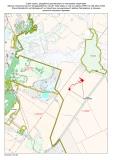 № п/пНаименование муниципальной услугиСторона Соглашения, ответственная за прием заявлений и документов, необходимых для предоставления муниципальных услуг заявителям (получателям услуг)Сторона Соглашения, ответственная за предоставление информации, являющихся результатом предоставления муниципальных услуг заявителям (получателям услуг)1Предоставление разрешения на условно разрешенный вид использования земельного участка или объекта капитального  строительстваМБУ «МФЦ» м.р.СергиевскийАдминистрация сельского  поселения Антоновка муниципального района Сергиевский2Предоставление разрешения на отклонение от предельных параметров разрешенного строительства, реконструкции объектов капитального строительстваМБУ «МФЦ» м.р.СергиевскийАдминистрация сельского поселения Антоновка муниципального района Сергиевский№ п/пНаименование муниципальной услугиСторона Соглашения, ответственная за прием заявлений и документов, необходимых для предоставления муниципальных услуг заявителям (получателям услуг)Сторона Соглашения, ответственная за предоставление информации, являющихся результатом предоставления муниципальных услуг заявителям (получателям услуг)1Предоставление разрешения на условно разрешенный вид использования земельного участка или объекта капитального  строительстваМБУ «МФЦ» м.р.СергиевскийАдминистрация сельского  поселения Верхняя Орлянка муниципального района Сергиевский2Предоставление разрешения на отклонение от предельных параметров разрешенного строительства, реконструкции объектов капитального строительстваМБУ «МФЦ» м.р.СергиевскийАдминистрация сельского поселения Верхняя Орлянка муниципального района Сергиевский№ п/пНаименование муниципальной услугиСторона Соглашения, ответственная за прием заявлений и документов, необходимых для предоставления муниципальных услуг заявителям (получателям услуг)Сторона Соглашения, ответственная за предоставление информации, являющихся результатом предоставления муниципальных услуг заявителям (получателям услуг)1Предоставление разрешения на условно разрешенный вид использования земельного участка или объекта капитального  строительстваМБУ «МФЦ» м.р.СергиевскийАдминистрация сельского  поселения Воротнее муниципального района Сергиевский2Предоставление разрешения на отклонение от предельных параметров разрешенного строительства, реконструкции объектов капитального строительстваМБУ «МФЦ» м.р.СергиевскийАдминистрация сельского поселения Воротнее муниципального района Сергиевский№ п/пНаименование муниципальной услугиСторона Соглашения, ответственная за прием заявлений и документов, необходимых для предоставления муниципальных услуг заявителям (получателям услуг)Сторона Соглашения, ответственная за предоставление информации, являющихся результатом предоставления муниципальных услуг заявителям (получателям услуг)1Предоставление разрешения на условно разрешенный вид использования земельного участка или объекта капитального  строительстваМБУ «МФЦ» м.р.СергиевскийАдминистрация сельского  поселения Елшанка муниципального района Сергиевский2Предоставление разрешения на отклонение от предельных параметров разрешенного строительства, реконструкции объектов капитального строительстваМБУ «МФЦ» м.р.СергиевскийАдминистрация сельского поселенияЕлшанка муниципального района Сергиевский№ п/пНаименование муниципальной услугиСторона Соглашения, ответственная за прием заявлений и документов, необходимых для предоставления муниципальных услуг заявителям (получателям услуг)Сторона Соглашения, ответственная за предоставление информации, являющихся результатом предоставления муниципальных услуг заявителям (получателям услуг)1Предоставление разрешения на условно разрешенный вид использования земельного участка или объекта капитального  строительстваМБУ «МФЦ» м.р.СергиевскийАдминистрация сельского  поселения Захаркино муниципального района Сергиевский2Предоставление разрешения на отклонение от предельных параметров разрешенного строительства, реконструкции объектов капитального строительстваМБУ «МФЦ» м.р.СергиевскийАдминистрация сельского поселения Захаркино муниципального района Сергиевский№ п/пНаименование муниципальной услугиСторона Соглашения, ответственная за прием заявлений и документов, необходимых для предоставления муниципальных услуг заявителям (получателям услуг)Сторона Соглашения, ответственная за предоставление информации, являющихся результатом предоставления муниципальных услуг заявителям (получателям услуг)1Предоставление разрешения на условно разрешенный вид использования земельного участка или объекта капитального  строительстваМБУ «МФЦ» м.р.СергиевскийАдминистрация сельского  поселения Кармало-Аделяково  муниципального района Сергиевский2Предоставление разрешения на отклонение от предельных параметров разрешенного строительства, реконструкции объектов капитального строительстваМБУ «МФЦ» м.р.СергиевскийАдминистрация сельского поселения Кармало-Аделяково  муниципального района Сергиевский№ п/пНаименование муниципальной услугиСторона Соглашения, ответственная за прием заявлений и документов, необходимых для предоставления муниципальных услуг заявителям (получателям услуг)Сторона Соглашения, ответственная за предоставление информации, являющихся результатом предоставления муниципальных услуг заявителям (получателям услуг)1Предоставление разрешения на условно разрешенный вид использования земельного участка или объекта капитального  строительстваМБУ «МФЦ» м.р.СергиевскийАдминистрация сельского  поселения Калиновка муниципального района Сергиевский2Предоставление разрешения на отклонение от предельных параметров разрешенного строительства, реконструкции объектов капитального строительстваМБУ «МФЦ» м.р.СергиевскийАдминистрация сельского поселения Калиновка муниципального района Сергиевский№ п/пНаименование муниципальной услугиСторона Соглашения, ответственная за прием заявлений и документов, необходимых для предоставления муниципальных услуг заявителям (получателям услуг)Сторона Соглашения, ответственная за предоставление информации, являющихся результатом предоставления муниципальных услуг заявителям (получателям услуг)1Предоставление разрешения на условно разрешенный вид использования земельного участка или объекта капитального строительстваМБУ «МФЦ» м.р. СергиевскийАдминистрация сельского поселения Кандабулак муниципального района Сергиевский2Предоставление разрешения на отклонение от предельных параметров разрешенного строительства, реконструкции объектов капитального строительстваМБУ «МФЦ» м.р. СергиевскийАдминистрация сельского поселения Кандабулак муниципального района Сергиевский№ п/пНаименование муниципальной услугиСторона Соглашения, ответственная за прием заявлений и документов, необходимых для предоставления муниципальных услуг заявителям (получателям услуг)Сторона Соглашения, ответственная за предоставление информации, являющихся результатом предоставления муниципальных услуг заявителям (получателям услуг)1Предоставление разрешения на условно разрешенный вид использования земельного участка или объекта капитального  строительстваМБУ «МФЦ» м.р.СергиевскийАдминистрация сельского  поселения Красносельское муниципального района Сергиевский2Предоставление разрешения на отклонение от предельных параметров разрешенного строительства, реконструкции объектов капитального строительстваМБУ «МФЦ» м.р.СергиевскийАдминистрация сельского поселения Красносельское  муниципального района Сергиевский№ п/пНаименование муниципальной услугиСторона Соглашения, ответственная за прием заявлений и документов, необходимых для предоставления муниципальных услуг заявителям (получателям услуг)Сторона Соглашения, ответственная за предоставление информации, являющихся результатом предоставления муниципальных услуг заявителям (получателям услуг)1Предоставление разрешения на условно разрешенный вид использования земельного участка или объекта капитального  строительстваМБУ «МФЦ» м.р.СергиевскийАдминистрация сельского  поселения Кутузовский муниципального района Сергиевский2Предоставление разрешения на отклонение от предельных параметров разрешенного строительства, реконструкции объектов капитального строительстваМБУ «МФЦ» м.р.СергиевскийАдминистрация сельского поселения Кутузовский муниципального района Сергиевский№ п/пНаименование муниципальной услугиСторона Соглашения, ответственная за прием заявлений и документов, необходимых для предоставления муниципальных услуг заявителям (получателям услуг)Сторона Соглашения, ответственная за предоставление информации, являющихся результатом предоставления муниципальных услуг заявителям (получателям услуг)1Предоставление разрешения на условно разрешенный вид использования земельного участка или объекта капитального  строительстваМБУ «МФЦ» м.р.СергиевскийАдминистрация сельского  поселения Липовка муниципального района Сергиевский2Предоставление разрешения на отклонение от предельных параметров разрешенного строительства, реконструкции объектов капитального строительстваМБУ «МФЦ» м.р.СергиевскийАдминистрация сельского поселения Липовка муниципального района Сергиевский№ п/пНаименование муниципальной услугиСторона Соглашения, ответственная за прием заявлений и документов, необходимых для предоставления муниципальных услуг заявителям (получателям услуг)Сторона Соглашения, ответственная за предоставление информации, являющихся результатом предоставления муниципальных услуг заявителям (получателям услуг)1Предоставление разрешения на условно разрешенный вид использования земельного участка или объекта капитального  строительстваМБУ «МФЦ» м.р.СергиевскийАдминистрация сельского  поселения Светлодольск муниципального района Сергиевский2Предоставление разрешения на отклонение от предельных параметров разрешенного строительства, реконструкции объектов капитального строительстваМБУ «МФЦ» м.р.СергиевскийАдминистрация сельского поселения Светлодольск муниципального района Сергиевский№ п/пНаименование муниципальной услугиСторона Соглашения, ответственная за прием заявлений и документов, необходимых для предоставления муниципальных услуг заявителям (получателям услуг)Сторона Соглашения, ответственная за предоставление информации, являющихся результатом предоставления муниципальных услуг заявителям (получателям услуг)1Предоставление разрешения на условно разрешенный вид использования земельного участка или объекта капитального  строительстваМБУ «МФЦ» м.р.СергиевскийАдминистрация сельского  поселения Сергиевск  муниципального района Сергиевский2Предоставление разрешения на отклонение от предельных параметров разрешенного строительства, реконструкции объектов капитального строительстваМБУ «МФЦ» м.р.СергиевскийАдминистрация сельского поселения Сергиевск  муниципального района Сергиевский№ п/пНаименование муниципальной услугиСторона Соглашения, ответственная за прием заявлений и документов, необходимых для предоставления муниципальных услуг заявителям (получателям услуг)Сторона Соглашения, ответственная за предоставление информации, являющихся результатом предоставления муниципальных услуг заявителям (получателям услуг)1Предоставление разрешения на условно разрешенный вид использования земельного участка или объекта капитального  строительстваМБУ «МФЦ» м.р.СергиевскийАдминистрация сельского  поселения Серноводск муниципального района Сергиевский2Предоставление разрешения на отклонение от предельных параметров разрешенного строительства, реконструкции объектов капитального строительстваМБУ «МФЦ» м.р.СергиевскийАдминистрация сельского поселения Серноводск муниципального района Сергиевский№ п/пНаименование муниципальной услугиСторона Соглашения, ответственная за прием заявлений и документов, необходимых для предоставления муниципальных услуг заявителям (получателям услуг)Сторона Соглашения, ответственная за предоставление информации, являющихся результатом предоставления муниципальных услуг заявителям (получателям услуг)1Предоставление разрешения на условно разрешенный вид использования земельного участка или объекта капитального  строительстваМБУ «МФЦ» м.р.СергиевскийАдминистрация сельского  поселения Сургут муниципального района Сергиевский2Предоставление разрешения на отклонение от предельных параметров разрешенного строительства, реконструкции объектов капитального строительстваМБУ «МФЦ» м.р.СергиевскийАдминистрация сельского поселения Сургут муниципального района Сергиевский№ п/пНаименование муниципальной услугиСторона Соглашения, ответственная за прием заявлений и документов, необходимых для предоставления муниципальных услуг заявителям (получателям услуг)Сторона Соглашения, ответственная за предоставление информации, являющихся результатом предоставления муниципальных услуг заявителям (получателям услуг)1Предоставление разрешения на условно разрешенный вид использования земельного участка или объекта капитального  строительстваМБУ «МФЦ» м.р.СергиевскийАдминистрация городского  поселения Суходол муниципального района Сергиевский2Предоставление разрешения на отклонение от предельных параметров разрешенного строительства, реконструкции объектов капитального строительстваМБУ «МФЦ» м.р.СергиевскийАдминистрация городского  поселения Суходол муниципального района Сергиевский№ п/пНаименование муниципальной услугиСторона Соглашения, ответственная за прием заявлений и документов, необходимых для предоставления муниципальных услуг заявителям (получателям услуг)Сторона Соглашения, ответственная за предоставление информации, являющихся результатом предоставления муниципальных услуг заявителям (получателям услуг)1Предоставление разрешения на условно разрешенный вид использования земельного участка или объекта капитального  строительстваМБУ «МФЦ» м.р.СергиевскийАдминистрация сельского  поселения Черновка  муниципального района Сергиевский2Предоставление разрешения на отклонение от предельных параметров разрешенного строительства, реконструкции объектов капитального строительстваМБУ «МФЦ» м.р.СергиевскийАдминистрация сельского поселения Черновка  муниципального района СергиевскийСоучредители:- Собрание представителей муниципального района Сергиевский Самарской области;- Администрации городского, сельских поселений муниципального района Сергиевский Самарской области.Газета изготовлена в администрации муниципального района Сергиевский Самарской области: 446540, Самарская область, Сергиевский район, с. Сергиевск, ул. Ленина, 22.Тел: 8(917) 110-82-08Гл. редактор: А.В. Шишкина«Сергиевский вестник»Номер подписан в печать 17.01.2022г.в 09:00, по графику - в 09:00.Тираж 18 экз.Адрес редакции и издателя: с. Сергиевск,ул. Ленина, 22.«Бесплатно»